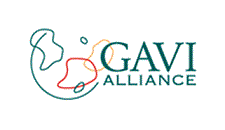 GAVI AllianceFormulaire pour les propositions des paysDemande de soutien aux vaccins nouveaux ou sous-utilisés (SVN)présentée parle Gouvernement deHaitiDate de présentation : 30.05.2011 19:37:19Date limite d’envoi des dossiers : 1 Jun 2011Sélectionnez l’année de début et de fin de votre plan pluriannuel complet (PPAC)Formulaire révisé en janvier 2011(À utiliser avec les directives de décembre 2010)Veuillez présenter votre proposition par le biais de la plateforme en ligne https://AppsPortal.gavialliance.org/PDExtranet.Pour toute demande de renseignements, prière de vous adresser à : proposals@gavialliance.org ou aux représentants d’une institution partenaire de GAVI. Les documents pourront être portés à la connaissance des partenaires de GAVI, de ses collaborateurs et du public. La proposition et les pièces jointes doivent être présentées en anglais, espagnol, français ou russe.Note : assurez-vous que la demande ait bien été reçue par le Secrétariat de GAVI avant ou au plus tard le jour de la date limite.Le Secrétariat de GAVI n’est pas en mesure de retourner les documents présentés et les pièces jointes aux pays. Sauf mention contraire du pays, les documents seront communiqués aux partenaires de GAVI Alliance et au public.CLAUSES ET CONDITIONS GÉNÉRALES DU SOUTIEN DE GAVI ALLIANCEFINANCEMENT UTILISÉ UNIQUEMENT POUR DES PROGRAMMES APPROUVÉSLe pays présentant la demande (« le pays ») confirme que tous les fonds fournis par GAVI Alliance seront utilisés et appliqués dans le seul but de réaliser le(s) programme(s) décrit(s) dans la demande de soutien du pays. Toute modification substantielle du/des programme(s) approuvé(s) devra être révisée et approuvée au préalable par GAVI Alliance. Toutes les décisions de financement pour cette demande sont du ressort du Conseil d’administration de GAVI Alliance et sont subordonnées aux procédures du CEI et à la disponibilité des fonds.AMENDEMENT DE LA PRÉSENTE PROPOSITIONLe pays avertira GAVI Alliance par le biais de son rapport de situation annuel s’il souhaite proposer des changements à la description du/des programme(s) dans sa demande de soutien. L’Alliance instrumentera toute modification qu’elle aura approuvée et la proposition du pays sera amendée.REMBOURSEMENT DES FONDSLe pays accepte de rembourser à GAVI Alliance tous les fonds qui ne sont pas utilisés pour le(s) programme(s) décrit(s) dans sa demande. Le remboursement par le pays s’effectuera en dollars des États-Unis, à moins que GAVI Alliance n’en décide autrement, dans les soixante jours après réception par le pays de la demande de remboursement de GAVI Alliance. Les fonds remboursés seront versés sur le(s) compte(s) désigné(s) par GAVI Alliance.SUSPENSION/RÉSILIATIONL’Alliance peut suspendre tout ou partie de ses financements au pays si elle a des raisons de soupçonner que les fonds ont été utilisés dans un autre but que pour les programmes décrits dans la présente demande ou toute modification de cette demande approuvée par GAVI. GAVI Alliance se réserve le droit de mettre fin à son soutien au pays pour les programmes décrits dans cette demande si des malversations des fonds de GAVI Alliance sont confirmées.LUTTE CONTRE LA CORRUPTIONLe pays confirme que les fonds apportés par GAVI Alliance ne seront en aucun cas offerts par lui à des tiers, et qu’il ne cherchera pas non plus à tirer des présents, des paiements ou des avantages directement ou indirectement en rapport avec cette demande qui pourraient être considérés comme une pratique illégale ou une prévarication.CONTRÔLE DES COMPTES ET ARCHIVESLe pays réalisera des vérifications annuelles des comptes et les transmettra à GAVI Alliance, conformément aux conditions précisées. L’Alliance se réserve le droit de se livrer par elle-même ou au travers d’un agent à des contrôles des comptes ou des évaluations de la gestion financière afin d’assurer l'obligation de rendre compte des fonds décaissés au pays.Le pays tiendra des livres comptables précis justifiant l’utilisation des fonds de GAVI Alliance. Le pays conservera ses archives comptables conformément aux normes comptables approuvées par son gouvernement pendant au moins trois ans après la date du dernier décaissement de fonds de GAVI Alliance. En cas de litige sur une éventuelle malversation des fonds, le pays conservera ces dossiers jusqu'à ce que les résultats de l'audit soient définitifs. Le pays accepte de ne pas faire valoir ses privilèges documentaires à l’encontre de GAVI Alliance en rapport avec tout contrôle des comptes.CONFIRMATION DE LA VALIDITE JURIDIQUELe pays et les signataires pour le gouvernement confirment que sa demande de soutien et son rapport de situation annuel sont exacts et corrects et représentent un engagement juridiquement contraignant pour le pays, en vertu de ses lois, à réaliser les programmes décrits dans cette demande et amendés, le cas échéant, dans le rapport de situation annuel.CONFIRMATION DU RESPECT DE LA POLITIQUE DE GAVI ALLIANCE SUR LA TRANSPARENCE ET LA RESPONSABILITÉLe pays confirme qu'il a pris connaissance de la politique de GAVI Alliance sur la transparence et la responsabilité et qu’il respecte ses obligations.UTILISATION DE COMPTES BANCAIRES COMMERCIAUXIl incombe au pays de vérifier avec toute la diligence requise l’adéquation des banques commerciales utilisées pour gérer le soutien en espèces de GAVI. Le pays confirme qu’il assumera l’entière responsabilité du remplacement du soutien de GAVI en apport de fonds qui serait perdu en raison d’une faillite de la banque, de fraude ou tout autre événement imprévu.ARBITRAGETout litige entre le pays et GAVI Alliance occasionné par la présente demande ou en rapport avec elle qui n’aura pas été réglé à l’amiable dans un délai raisonnable sera soumis à un arbitrage à la demande de GAVI Alliance ou du pays. L’arbitrage sera conduit conformément au Règlement d’arbitrage de la CNUDCI alors en vigueur. Les parties acceptent d’être liées par la sanction arbitrale, comme règlement final de ce différend. Le lieu de l’arbitrage sera Genève, Suisse. La langue de l’arbitrage sera l’anglais.Pour tout litige portant sur montant égal ou inférieur à $US 100 000, un arbitre sera désigné par GAVI Alliance. Pour tout litige portant sur un montant supérieur à $US 100 000, trois arbitres seront nommés comme suit : GAVI Alliance et le pays désigneront chacun un arbitre et les deux arbitres ainsi nommés désigneront conjointement un troisième arbitre qui présidera.L’Alliance ne pourra être tenue pour responsable auprès du pays de toute réclamation ou perte en rapport avec les programmes décrits dans cette demande, y compris et sans limitation toute perte financière, conflit de responsabilités, tout dommage matériel, corporel ou décès. Le pays est seul responsable de tous les aspects de la gestion et de la mise en œuvre des programmes décrits dans la présente demande.Note importante : pour permettre un fonctionnement correct du formulaire, prière de sélectionner les années du PPAC à la page précédente.Note : pour ajouter des lignes, prière de cliquer sur l’icône Nouveau champ dans la colonne Action. Utiliser l’icône Supprimer champ pour supprimer une ligne.[1] Cette « Deuxième présentation préférée » sera utilisée si la présentation préférée du vaccin sélectionné (dans la colonne « Vaccin ») n’est pas disponible. Si cette colonne est laissée en blanc, GAVI supposera que le pays préfère attendre jusqu’à ce que le vaccin sélectionné devienne disponible.Table des matièresSectionsIntroductionPage de couvertureClauses et conditions générales du soutien de GAVI Alliance1. Caractéristiques de la demande2. Table des matières3. Résumé analytique4. Signatures4.1. Signatures du Gouvernement et des organes nationaux de coordination4.1.1. Gouvernement et Comité de Coordination Inter-Agences pour la vaccination4.1.2. Organe national de coordination – Comité de Coordination Inter-Agences pour la vaccination4.1.3. Le Comité de Coordination Inter-Agences pour la vaccination4.2. Signatures du Groupe technique consultatif national sur la vaccination4.2.1. Le Groupe technique consultatif national pour la vaccination5. Données relatives au programme de vaccination5.1. Informations de base5.2. Calendrier de vaccination actuel5.3. Évolution de la couverture vaccinale et de la charge de morbidité5.4. Données de référence et objectifs annuelsTableau 1 : chiffres de référence5.5. Résumé du budget actuel et futur de la vaccination5.6. Résumé du financement actuel et futur et provenance des fonds6. Soutien aux vaccins nouveaux ou sous-utilisés6.1. Capacité et coût (du stockage positif)6.2. Évaluation de la charge de morbidité (si disponible)6.3.1. Vaccin demandé ( DTP-HepB-Hib, 1 dose/vial, Liquid )6.3.2. Information relative au cofinancement6.3.3. Facteur de perte vaccinale6.3.4. Caractéristiques de la vaccination avec le nouveau vaccin6.3.5. Part des fournitures financée par le pays (et estimation du coût en $US)6.3.6. Part des fournitures financée par GAVI Alliance (et estimation du coût en $US)6.3.7. Allocation d’introduction d’un vaccin nouveau ou sous-utilisé6.4.1. Vaccin demandé ( Pneumococcal (PCV13), 1 doses/vial, Liquid )6.4.2. Information relative au cofinancement6.4.3. Facteur de perte vaccinale6.4.4. Caractéristiques de la vaccination avec le nouveau vaccin6.4.5. Part des fournitures financée par le pays (et estimation du coût en $US)6.4.6. Part des fournitures financée par GAVI Alliance (et estimation du coût en $US)6.4.7. Allocation d’introduction d’un vaccin nouveau ou sous-utilisé6.5.1. Vaccin demandé ( Rotavirus 2-dose schedule )6.5.2. Information relative au cofinancement6.5.3. Facteur de perte vaccinale6.5.4. Caractéristiques de la vaccination avec le nouveau vaccin6.5.5. Part des fournitures financée par le pays (et estimation du coût en $US)6.5.6. Part des fournitures financée par GAVI Alliance (et estimation du coût en $US)6.5.7. Allocation d’introduction d’un vaccin nouveau ou sous-utilisé7. Achat et gestion des vaccins nouveaux ou sous-utilisés7.1. Gestion des vaccins (GEEV/GEV/EGV)8. Remarques et recommandations additionnelles9. AnnexesAnnexe 1Annexe 1.1 - DTP-HepB-Hib, 1 dose/vial, LiquidTableau 1.1 A – Part arrondie des fournitures qui sera achetée par le pays et estimation du coût s’y rapportant en $USTableau 1.1 B – Part arrondie des fournitures qui sera achetée par GAVI et estimation du coût s’y rapportant en $US.Tableau 1.1 C – Tableau récapitulatif pour le vaccin DTP-HepB-Hib, 1 dose/vial, LiquidTableau 1.1 D – Estimation du nombre de doses de vaccin DTP-HepB-Hib, 1 dose/vial, Liquid, matériel de sécurité des injections associé et budget de cofinancement correspondantAnnexe 1.2 - Pneumococcal (PCV13), 1 doses/vial, LiquidTableau 1.2 A – Part arrondie des fournitures qui sera achetée par le pays et estimation du coût s’y rapportant en $USTableau 1.2 B – Part arrondie des fournitures qui sera achetée par GAVI et estimation du coût s’y rapportant en $US.Tableau 1.2 C – Tableau récapitulatif pour le vaccin Pneumococcal (PCV13), 1 doses/vial, LiquidTableau 1.2 D – Estimation du nombre de doses de vaccin Pneumococcal (PCV13), 1 doses/vial, Liquid, matériel de sécurité des injections associé et budget de cofinancement correspondantAnnexe 1.3 - Rotavirus 2-dose scheduleTableau 1.3 A – Part arrondie des fournitures qui sera achetée par le pays et estimation du coût s’y rapportant en $USTableau 1.3 B – Part arrondie des fournitures qui sera achetée par GAVI et estimation du coût s’y rapportant en $US.Tableau 1.3 C – Tableau récapitulatif pour le vaccin Rotavirus 2-dose scheduleTableau 1.3 D – Estimation du nombre de doses de vaccin Rotavirus 2-dose schedule, matériel de sécurité des injections associé et budget de cofinancement correspondantAnnexe 210. Pièces jointes10.1 Liste de documents justificatifs joints à la présente demande10.2 Pièces jointesFormulaire bancaireRésumé analytiqueRésume analytique
1.	Contexte

La République d'Haïti occupe le tiers occidental de l'Ile Quisqueya qu'elle partage avec la République Dominicaine .Sa superficie est de 27,750 kilomètres carrés. Le dernier recensement général de la population et de l'habitat (RGPH) réalisé par l'Institut Haïtien de Statistique et d'Informatique (IHSI) en 2003 dénombrait une population de 8,938,655. Celle- ci est estimée en 2011 à 10, 363,566 tenant compte d'un taux de croissance de 2,76 %. Il s'agit d'une population très jeune dont 12 % est âgé de moins de 5 ans, plus de 50 % âgé de moins de 21 ans. La répartition selon le sexe montre que les femmes sont un peu plus nombreuses (52%) que les hommes (48 %).
La densité de population de 373 habitants par Km 2 est très élevée. Environ 60 % de la population vit en zônes rurales (2003) .Les deux tiers de cette population rurale vit dans des zônes montagneuses dans des localités enclavées. Cette situation, ajoutée á la dispersion de l'habitat rural rend extrêmement difficile la livraison des services de santé de base, partant de la vaccination á travers la stratégie avancée.
Depuis la fin des années 60, le pays a enregistré de grands déplacements des populations rurales vers la capitale Port-au-Prince et les grandes villes. Cet exode rural s'étant aggravé á partir des années 90, a eu pour conséquence un déclin vertigineux de la production agricole, la paupérisation de la paysannerie, et la formation croissante de ceintures de misère autour des grandes villes principales du pays.
La République d'Haïti est divisée en 10 départements, 140 communes et 553 sections communales . La distribution tant des institutions sanitaires á travers le territoire que des ressources humaines reflètent l'acuité des inégalités sociales en santé. En effet le pays compte 2,5 médecins 1 infirmière et 2,5 auxiliaires infirmières pour 10,000 habitants, soit 6 ressources humaines contre 25 /10,000 selon les normes de l'OPS/OMS. D'autre part, un peu plus de 50 % de la population habite à plus d'1 heure de marche à pied d'une institution de santé. Environ 74 % des femmes accouchent á domicile (EMMUS IV)
Le système de santé haïtien est divisé en dix départements sanitaires dont les 140 communes sont regroupées en 58 Unités communales de santé (UCS) qui constituent la base organisationnelle de la décentralisation sanitaire prônée par la politique nationale de santé. Le caractère hybride du système composé d'institutions sanitaires publiques, privées philanthropiques, mixtes et d'institutions privées à but lucratif, ajouté à la trop grande dépendance de son financement de la communauté internationale, ne facilite par la coordination des multiples intervenants par un Ministère dont les capacités de gestion méritent d'être renforcées
Enfin la décentralisation sanitaire est censée opérationnaliser á travers trois niveaux de soins: un niveau primaire où les Services de Santé d'un premier échelon sont mis en réseau autour et avec un Hôpital Communautaire de Référence (2ème échelon); un niveau secondaire représenté par un Hôpital départemental et un niveau tertiaire par des hôpitaux universitaires et des hôpitaux spécialisés .Le processus de décentralisation mis en branle depuis les années 80 n'a pas beaucoup évolué. A date, les directions sanitaires départementales ont très peu de pouvoir et très peu de moyens pour exercer les fonctions qui leur sont assignées. D'autre part, le MSPP, n'ayant pas encore de façon concrète pris les mesures pour faire de l'UCS l’approche de décentralisation sanitaire par excellence, il en résulte que malgré les plans élaborés á cet effet et les ressources investies, très peu d'unités Communales de Sante sont fonctionnelles.
Les couvertures vaccinales de routine des 0-11 mois sont insuffisantes (DTP 3 : 70 % et RR 45 % en 2010) entraînent l’accumulation de non vaccinés. Les couvertures de routine estimées pour l’année 2010 par le Système d’Information Sanitaire (couvertures administratives) doivent être interprétées en gardant à l’esprit :
•	D’une part que la complétude nationale du rapportage mensuel des institutions est de 56 % ; 
•	D’autre part, que le vaccin Rougeole Rubéole (RR) n’a été en général administré qu'après le 1er anniversaire, la circulaire de la Direction Générale du MSPP faisant exigence de l’administration du RR à partir de 9 mois n’ayant pas été respectée dans beaucoup de sites de prestation de service .
•	Enfin, que le rattrapage effectué lors de la semaine de l’enfance n’a pas été pris en compte.

Le Plan Pluriannuel du PEV, couvrant la période 2011-15 qui sous-tend la présente demande, prévoit non seulement l’introduction des nouveaux vaccins et la mise en œuvre de mesures destinées à maîtriser et réduire les pertes de vaccins, mais aussi la mise en œuvre de stratégies qui visent l’amélioration des couvertures vaccinales. Ce Plan, ayant été élaboré alors que le Plan national du secteur santé est arrivé à terme (2010), devra être révisé lorsque le nouveau Plan National du Secteur Santé sera rendu disponible et validé par le nouveau gouvernement.
2.	Nature de la demande.-
Le Ministère de la Sante Publique et de la Population (MSPP) d'Haïti sollicite de GAVI Alliance un soutien á l’introduction dans le calendrier national de 3 nouveaux vaccins : le vaccin pentavalent, DTP-HepB-Hib, le vaccin antipneumococcique et le vaccin antirotavirus. Le MSPP a planifié une introduction d’emblée nationale de ces vaccins, á compter de l’année 2012 pour le pentavalent et 2013 pour les deux autres, en capitalisant l'expérience de l'introduction du pentavalent. L’appui sollicité de GAVI porte sur une durée de 5 ans à partir de l’année d’introduction du vaccin considéré. 
3.	Justification de la demande
a)	Vaccin Pentavalent (DTP-HepB-Hib).-
Les infections respiratoires aiguës représentent les causes les plus communes de mortalité dans les pays sous développés. La pneumonie tue beaucoup plus d'enfants de moins de 5 ans que d'autres maladies .En 2008 , l'OMS et l'UNICEF reportèrent que globalement la pneumonie était responsable de 14 % de tous les décès d'enfants de moins de 5 ans ( soit 1.6 millions de décès ) et qu'au niveau de la région des Amériques , elle était responsable de 10 % .L'introduction du vaccin pentavalent dans le calendrier vaccinal de pays comme la Gambie et le Kenya en Afrique ont eu pour résultats une substantielle réduction de la mortalité juvéno infantile par la pneumonie. Des résultats similaires ont été obtenus dans des pays de l'Amérique du Sud comme la Colombie, le Chili, le Brésil et l'Uruguay. D’autre part l'introduction du pentavalent en République Dominicaine a été suivie d'une réduction radicale de l'incidence des méningites infantiles
En Haïti, il est estimé que la pneumonie est responsable d'environ 20 % des décès de ce groupe d'âge .Ce taux représente 2 fois celui des autres pays de l'Amérique Latine et des Caraïbes, á l’exception de la République Dominicaine oú il est de 18 %.
Comme on le sait, l'haemophilus influenzae type b est placé en second rang parmi les causes de pneumonie et représente la principale cause de décès de nourrissons et d'enfants dans les pays sous développés, frappant en priorité le groupe des 6 à 18 mois.
Haïti est á l'heure actuelle le seul pays de l'Amérique latine et des Caraïbes qui n’a pas encore introduit dans son programme les conjugués anti haemophilus influenzae type b et anti hépatite B.
Le MSPP tenant compte de l'importance des IRA dans la mortalité infanto juvénile et de la contribution de l'haemophilus influenzae type B dans l'étiologie de ces dernières , a décidé de faire bénéficier les enfants haïtiens du vaccin pentavalent qui en plus, prévient les cas d'hépatite B dont la séroprévalence chez les donneurs de sang accuse un taux élevé de 4 á 6 %. (Réf PNST -2009). Le MSPP accorde la plus grande priorité au vaccin pentavalent considérant le fait qu'il permet d'éviter des décès d'enfants au moindre coût.
b)	Vaccins antipneumococcique et antirotavirus

Sur le plan régional, en Amérique latine et dans les Caraïbes, il a été estimé que annuellement les infections á pneumocoque ont causé 1.3 millions d'otites moyennes, 327,000 cas de pneumonie ,1229 cas de septicémie pneumocoque et 3918 cas de méningites á pneumocoques. La vaccination avec le vaccin conjugué antipneumococcique aurait probablement prévenu beaucoup de ces cas soit, 0.9 vies sauvées pour 1000 enfants vaccinés, et 1 cas de maladie pneumococcique évité pour chaque 80 enfants vaccinés. 
D'autre part, il est estimé que le rotavirus causé en Amérique Latine et dans les Caraïbes environ 111 millions de cas de gastro entérites nécessitant des soins á domicile, 25 millions de consultations médicales, 2 millions d'hospitalisations et entre 352,000 et 592,000 décès chez les moins de 5 ans 
En Haïti, la plus récente estimation du Taux de Mortalité Infanto juvénile (TMIJ) remonte à l’EMMUS-IV (2005-2006). Il était de 86 pour 1000 naissances vivantes. C’est un TMIJ très élevé : il signifie que les 282,386 naissances attendues en 2010 seront suivies de 2428 décès d’enfants de 0-5 ans ; et qu'un enfant Haïtien a un risque de décès de 1 sur 12 enfants avant son cinquième anniversaire.
Les causes des décès infantiles de même que celles des décès juvéniles sont dominées par les maladies dites de la pauvreté, à savoir : les maladies infectieuses et la malnutrition qui occupent respectivement les 1er et 2éme rangs, et totalisent plus de la moitié (56%) des décès avant un an et les trois quarts (81%) ensuite. Parmi les infections courantes mortelles avant 1 an, 31 % sont des IRA, 26 % sont des diarrhées et 13 % des méningites .Tandis que de 1 an á 4 ans, parmi les infections courantes mortelles, 37 % sont des maladies diarrhéiques, 21 % des infections respiratoires aiguës et 9 % des méningites.
Il est établi que le pneumocoque, a l'instar de l'haemophilus influenzae type b, est une étiologie prépondérante des IRA graves et potentiellement mortelles chez les moins de cinq ans. Il en est de même pour les méningites chez ce même groupe d'âge .Il est également établi que le rotavirus est une étiologie prépondérante des décès par diarrhée chez les enfants de moins de 5 ans d’âge.
Le Ministère de la Sante Publique et de la Population (MSPP) tenant compte de l'importance des IRA et des maladies diarrhéiques dans la mortalité infanto juvénile et des estimations de la contribution respective du pneumocoque et du rotavirus dans l'étiologie de ces dernières a décidé de faire bénéficier les enfants haïtiens des vaccins antipneumococcique et antirotavirus.
4.	Formulations choisies

Haïti a choisi d'introduire les formes suivantes de nouveaux vaccins: 
•	le vial de 1 dose de vaccin pentavalent DTP-HepB-Hib (forme liquide) pour être administré aux enfants de moins d'un an suivant le même calendrier que le vaccin DTC soit les trois doses de la primo vaccination á 6, 10 et 14 semaines. Cette forme offre 3 avantages : elle ne nécessite pas de diluant ni de seringues reconstituantes, diminue les risques liés aux manipulations par des agents peu qualifiés, et réduit considérablement les risques de pertes. Pour la dose de rappel prévue dans le calendrier national ,á cause de l'incidence limitée des infections á haemophilus influenzae observée chez les 12 á 24 mois et du coût élevé du vaccin DTP-Hep B-Hib , une dose de DTC sera administrée 1 an après la 3ème dose du pentavalent. 
•	le Vial de 1 dose de vaccin antipneumococcique liquide. Ce vaccin sera administré á raison de 3 doses selon le même calendrier que le DTP-Hep B-Hib, soit á 6,10 et 14 semaines.
•	le vial de 1 dose de vaccin antirotavirus liquide pour calendrier 2 doses. Ce vaccins sera administré á raison de 2 doses á 6 et 10 mois.
5.	Chaine de froid

Une évaluation externe de la chaine de froid et de la gestion des vaccins vient d’être réalisée par un consultant international. Elle a permis d’estimer les capacités de stockage existante aux trois niveaux opérationnels. Ces données ont été comparées avec les capacités de stockage qui seront nécessaires dans la perspective de l’introduction des nouveaux vaccins.
L’évaluation a permis d’identifier les gaps en volume de stockage par niveau opérationnel, et de proposer des mesures adéquates pour satisfaire les besoins en espace de stockage additionnel. Des mesures d’accompagnement á court terme, et des projections budgétaires sont également proposées pour l’amélioration effective de la gestion de la chaine de froid, ainsi que de la distribution des vaccins et intrants á tous les niveaux.
Au niveau central, la capacité nécessaire dans la perspective de l'introduction des 3 nouveaux vaccins est estimée à 40 M3, contre une capacité actuelle de 17 M3 en température positive. Il est prévu de compléter la capacité de stockage en 2011, par l’installation de 2 chambres froides additionnelles de 20 M3 de capacité chacune.
Au niveau départemental, la capacité de stockage globale nécessaire à l'introduction des 3 nouveaux vaccins est estimée à presque 10 M3. Les capacités existantes consolidées totalisent 3.8 M3. Ces gaps en capacité de stockage seront comblés dans les 21 dépôts départementaux et sous départementaux en 2011/12. Les parcs d’équipements de ces dépôts seront reconfigurés pour graduellement remplacer les actuels frigos á gaz de faible capacité par l’utilisation de réfrigérateurs électriques plus volumineux. Il est également planifié l’utilisation prioritaire de l’énergie solaire pour satisfaire en permanence les besoins en énergie de cette nouvelle chaine de froid intermédiaire. Ultérieurement, la substitution de certains des pools de réfrigérateurs des dépôts départementaux par des chambres froides sera envisagé en fonction des opportunités d’appui et des résultats d’études de faisabilité
Au niveau des institutions prestataires dont la capacité de stockage est en général suffisante, des renforcements seront effectués selon les besoins qui seront identifiés par des inventaires physiques détaillés. La préférence ira aux unîtés solaires tout en veillant à garantir la rétention des panneaux. Les recommandations issues de l’évaluation externe de la gestion des vaccins et de la chaine de froid seront mises en œuvre á partir de 2011 et évaluées á la fin de 2012, en vue de maitriser et de réduire les pertes.
6.	Plan d'introduction des nouveaux vaccins

L’introduction du pentavalent de même que celle concomitante du vaccin anti pneumococcique et anti rotavirus seront précédées de mesures préparatoires visant á : a) compléter les capacités de stockage et améliorer la gestion de la chaine de froid et des vaccins afin de maitriser et réduire les pertes ; mettre en place les dispositifs de surveillance des maladies cibles et des Manifestations Adverses Présumées liés á l’immunisation (MAPI) ;capaciter les personnels de santé ; et informer et sensibiliser la population ainsi que les corps professionnels les médias et les autorités/leaders 
7.	Résultats attendus

Les objectifs de couverture vaccinale des 281 192 survivants á un an en 2012 (qui seront 305124 en 2015) sont : pour la troisième dose du pentavalent : 75 % en 2012, 80 % en 2013, 85% en 2014, 90 % en 2015. Pour les vaccins anti pneumococcique, ils sont pour la troisième dose, de 80 % en 2013, 85% en 2014, 90 % en 2015 ; pour le vaccin anti rotavirus, les objectifs sont pour la deuxième dose de 80 % en 2013 85 % en 2014 et 90% en 2015. Parallèlement, les taux de perte de tous ces vaccins ne devront pas dépasser le taux de perte minimum de 5 %. 

8.	Les Partenaires 

Le programme national de vaccination est appuyé par plusieurs partenaires qui tous font partie du Comité de Coordination Interagence /PEV (CCIA/PEV). Ce sont :
•	les partenaires traditionnels : l’OPS/OMS (appui technique et financier), l’UNICEF (appui financier, technique et logistique)
•	les autres partenaires : l’ACDI (appui financier), la Coopération japonaise (logistique), Le Centre of Diseases Control (CDC/USA) (technique et financier), le Brésil et Cuba á travers le projet tripartite (financier et technique)
9.	Financement

Le montant de l’appui sollicité de GAVI pour l'acquisition du Pentavalent et intrants y afférents est estimé par le formulaire pour les propositions des pays á : 7,299,000.00 USD pour un cofinancement attendu du pays de 694,000.00 USD .Pour le pneumocoque , les montants des cofinancement sont respectivement de 9,774,000.00 USD et 552,000.00 USD .Pour le rotavirus ,ils s'élèvent á 7,783,000.00 USD et 368,500.00 USD. Les coúts opérationnels de l’introduction, dont le financement sera assuré á travers le " One Time New Vaccine Introduction Grant from GAVI Alliance" s'élèvent á US$ 300,000.00 (soit 100,000.00 par nouveau vaccin.) 
D'autre part les coûts d'adaptation de la chaine de froid par niveau seront pris en charge par le projet tripartite (Haïti-Brésil-Cuba) ainsi que probablement par JICA.







SignaturesSignatures du Gouvernement et des organes nationaux de coordinationGouvernement et Comité de Coordination Inter-Agences pour la vaccinationLe Gouvernement de Haiti souhaite resserrer le partenariat existant avec GAVI Alliance pour améliorer son programme national de vaccination systématique des nourrissons, et demande donc le soutien de GAVI pour l’introduction du (des) vaccin(s) DTP-HepB-Hib 1 dose/vial Liquid , Pneumococcal (PCV13) 1 doses/vial Liquid , Rotavirus 2-dose schedule .Le Gouvernement de Haiti s’engage à développer les services nationaux de vaccination sur une base durable, conformément au Plan Pluriannuel Complet (PPAC) présenté avec le présent document. Le Gouvernement demande à GAVI Alliance et à ses partenaires d’apporter une assistance financière et technique pour soutenir la vaccination des enfants telle qu’elle est présentée dans cette proposition.Le tableau 6.(n).5. ((n) dépendant du vaccin) dans la section du SVN de la présente proposition donne le montant du soutien, en nature ou en espèces, qui est demandé à GAVI Alliance. Le tableau 6.(n).4. de la présente proposition montre l’engagement financier du Gouvernement pour l’achat de ce nouveau vaccin (seulement dans le cas du SVN).Selon les règles relatives aux cycles de budgétisation et de financement internes, le Gouvernement versera chaque année sa quote-part de financement au mois de October.Veuillez noter que la présente proposition ne sera pas évaluée ni approuvée par le Comité d’Examen Indépendant (CEI) sans les signatures du Ministre de la Santé et du Ministre des Finances ou de leur représentant autorisé.Prière de saisir le nom de famille en lettres majuscules.Ce document a été préparé parNote : pour ajouter des lignes, prière de cliquer sur l’icône Nouveau champ dans la colonne Action. Utiliser l’icône Supprimer champ pour supprimer une ligne.Prière de saisir le nom de famille en lettres majuscules.Organe national de coordination – Comité de Coordination Inter-Agences pour la vaccinationNous soussignés, membres du CCIA, CCSS ou comité équivalent [1], nous sommes réunis le 10.05.2011 pour examiner cette proposition. À cette réunion, nous avons adopté la présente proposition sur la base des documents d’appui annexés.[1] Comité de Coordination Inter-Agences ou Comité de Coordination du Secteur de la Santé, ou comité équivalent ayant l’autorité pour avaliser cette proposition dans le pays en question.Le compte rendu avalisé de cette réunion est joint comme DOCUMENT NUMÉRO : 1.Note : pour ajouter des lignes, prière de cliquer sur l’icône Nouveau champ dans la colonne Action. Utiliser l’icône Supprimer champ pour supprimer une ligne.Prière de saisir le nom de famille en lettres majuscules.Dans le cas où le Secrétariat de GAVI aurait des questions concernant cette proposition, la personne à contacter est :Saisir le nom de famille en majuscules.Le Comité de Coordination Inter-Agences pour la vaccinationLes institutions et les partenaires (notamment les partenaires de développement et les organisations non gouvernementales) qui apportent leur soutien aux services de vaccination sont coordonnés et organisés par le biais d’un mécanisme de coordination Inter-Agences (CCIA, CCSS ou comité équivalent). Le CCIA, le CCSS ou le comité équivalent est chargé de coordonner et de guider l’utilisation du SVN de GAVI. Veuillez fournir des informations sur le CCIA, le CCSS ou le comité équivalent dans votre pays dans le tableau ci-dessous.Caractéristiques du CCIA, CCSS ou comité équivalentCompositionNote : pour ajouter des lignes, prière de cliquer sur l’icône Nouveau champ dans la colonne Action. Utiliser l’icône Supprimer champ pour supprimer une ligne.Prière de saisir le nom de famille en lettres majuscules.Fonctions et responsabilités principales du comitéTrois grandes stratégies visant à renforcer le rôle et les fonctions du comité au cours des 12 prochains mois :Signatures du Groupe technique consultatif national sur la vaccination (GTCV)(S’il a été constitué dans le pays)Nous soussignés, membres du GTCV, nous sommes réunis le 05.05.2011 pour évaluer la présente proposition. À cette réunion, nous avons avalisé cette proposition sur la base des documents d’appui annexés.Le compte rendu avalisé de cette réunion est joint comme DOCUMENT NUMÉRO : 2.Dans le cas où le Secrétariat de GAVI aurait des questions concernant cette proposition, la personne à contacter est :Saisir le nom de famille en majuscules.Le Groupe technique consultatif national sur la vaccination (GTCV)Caractéristiques du GTCVCompositionNote : pour ajouter des lignes, prière de cliquer sur l’icône Nouveau champ dans la colonne Action. Utiliser l’icône Supprimer champ pour supprimer une ligne.Prière de saisir le nom de famille en lettres majuscules.Fonctions et responsabilités principales du GTCVTrois grandes stratégies visant à renforcer le rôle et les fonctions du GTCV au cours des 12 prochains mois :Données du programme de vaccinationVeuillez compléter les tableaux ci-dessous, en utilisant les données de sources disponibles. Vous donnerez la source des données et la date. Utilisez si possible les données les plus récentes et joignez le document dont elles sont tirées.Reportez-vous au Plan Pluriannuel Complet pour la vaccination (PPAC) (ou plan équivalent) et joignez en une copie complète (avec un résumé analytique) comme DOCUMENT NUMÉRO : 3.Reportez-vous aux deux plus récents rapports conjoints OMS/UNICEF de notification des activités de vaccination.Reportez-vous aux documents de stratégie du secteur de la santé, aux documents budgétaires et à d’autres rapports, enquêtes, etc. selon que de besoin.Informations de basePour l’année (la plus récente, précisez la date des données fournies)[1] Nourrissons survivants = nourrissons encore en vie à l’âge de 12 moisVeuillez donner des informations complémentaires sur le contexte de planification et de budgétisation dans votre pays ; indiquez aussi le nom et la date du document de planification en vigueur pour la santéLe PPAC (ou le plan pluriannuel actualisé) est-il aligné sur ce document (calendrier, contenu, etc.) ?Décrivez le cycle national de planification et de budgétisation pour la santéDécrivez le cycle national de planification pour la vaccinationIndiquez si des données ventilées par sexe sont utilisées dans les systèmes de notification de la vaccination systématiqueIndiquez si des aspects sexospécifiques relatifs à l’introduction d’un nouveau vaccin ont été pris en compte dans le plan d’introductionCalendrier de vaccination actuelVaccins traditionnels, nouveaux vaccins et supplémentation en vitamine A (se référer aux pages correspondantes du PPAC)Note : pour ajouter des lignes, prière de cliquer sur l’icône Nouveau champ dans la colonne Action. Utiliser l’icône Supprimer champ pour supprimer une ligne.Évolution de la couverture vaccinale et de la charge de morbidité(telle que décrite dans les deux derniers rapports conjoints OMS/UNICEF de notification des activités de vaccination)[1] Si disponible[2] Note : le rapport conjoint OMS/UNICEF demande des chiffres pour la méningite à HibSi des données d’enquêtes sont fournies dans le tableau ci-dessus, veuillez indiquer l’année où ces enquêtes ont été réalisées, leur titre complet et, le cas échéant, les groupes d’âge concernés.Données de référence et objectifs annuels(Se référer aux pages correspondantes du PPAC)Tableau 1 : chiffres de référence[1] Nombre de nourrissons vaccinés par rapport au nombre total de naissances[2] Nombre de nourrissons vaccinés par rapport au nombre total de nourrissons survivants[3] Indiquer le nombre total d’enfants vaccinés avec le DTC seul ou avec un vaccin associé[4] Nombre de femmes enceintes vaccinées avec l’AT+ par rapport au nombre total de femmes enceintes[5] La formule pour calculer le taux de perte d’un vaccin (en pourcentage) est la suivante :[ ( A – B ) / A ] x 100, sachant que A = nombre de doses distribuées pour utilisation conformément aux registres d’approvisionnement, déduction faite du solde en stock à la fin de la période d’approvisionnement, et B = nombre de vaccinations réalisées avec le même vaccin pendant la même période.Résumé du budget actuel et futur de la vaccination(Voir les pages correspondantes du PPAC)Résumé du financement actuel et futur et provenance des fondsVeuillez donner dans le tableau ci-dessous les sources de financement pour chaque poste budgétaire (si elles sont connues). Efforcez-vous d’indiquer quels postes du programme de vaccination sont couverts par le budget du Gouvernement et lesquels sont couverts par les partenaires de développement (ou GAVI Alliance) et donnez le nom des partenaires (ou référez-vous au PPAC).Note : pour ajouter des lignes, prière de cliquer sur l’icône Nouveau champ dans la colonne Action. Utiliser l’icône Supprimer champ pour supprimer une ligne.Soutien aux vaccins nouveaux ou sous-utilisés (SVN)Veuillez résumer la capacité de la chaîne du froid et indiquer si elle permet de stocker les nouveaux vaccins. Expliquez comment l’expansion de la chaîne du froid (si besoin est) sera financée et quand elle sera achevée. Veuillez indiquer le coût supplémentaire, si la capacité n’est pas suffisante, et la provenance des fonds pour combler le déficit.Veuillez résumer les sections du PPAC qui se rapportent à l’introduction de vaccins nouveaux ou sous-utilisés. Énumérez les points clés liés au processus de prise de décision (données prises en compte, etc.).Capacité et coût (du stockage positif) Décrivez brièvement comment votre pays prévoit de parvenir à la viabilité financière pour les nouveaux vaccins qu’il pense introduire, comment il s’acquittera du versement des quotes-parts du cofinancement et toute autre question concernant la viabilité financière que vous aurez examinée (reportez-vous au PPAC).Évaluation de la charge de morbidité (si disponible)Note : pour ajouter des lignes, prière de cliquer sur l’icône Nouveau champ dans la colonne Action. Utiliser l’icône Supprimer champ pour supprimer une ligne.Si des vaccins nouveaux ou sous-utilisés ont déjà été introduits dans votre pays, veuillez indiquer en détail les enseignements tirés de l'expérience en ce qui concerne la capacité de stockage, la protection contre la congélation accidentelle, la formation du personnel, la chaîne du froid, la logistique, le taux d'abandon, le taux de perte vaccinale, etc. et suggérez des mesures pour améliorer ces points.Note : pour ajouter des lignes, prière de cliquer sur l’icône Nouveau champ dans la colonne Action. Utiliser l’icône Supprimer champ pour supprimer une ligne.Veuillez donner la liste des vaccins que vous souhaitez introduire avec le soutien de GAVI Alliance (et leur présentation)6.3.1. Vaccin demandé ( DTP-HepB-Hib, 1 dose/vial, Liquid )Ainsi que mentionné dans le PPAC, le pays prévoit d’introduire le vaccin DTP-HepB-Hib, 1 dose/vial, Liquid6.3.2. Informations relative au cofinancementSi vous souhaitez verser une quote-part plus élevée que le minimum obligatoire, veuillez saisir l’information dans la ligne « Votre quote-part ».Note : le choix effectué dans ces champs a un impact direct sur les calculs automatiques du soutien que vous demandez et ces champs ne doivent pas être laissés en blanc.6.3.3. Facteur de perte vaccinaleVeuillez indiquer le taux de perte vaccinale :Les pays doivent prévoir un taux maximal de perte vaccinale de :50% - pour un vaccin lyophilisé en flacon de 10 ou 20 doses,25% - pour un vaccin liquide en flacon de 10 ou 20 doses ou un vaccin lyophilisé en flacon de 5 doses,10% - pour un vaccin liquide/lyophilisé en flacon de 2 doses,5% - pour un vaccin liquide en flacon monodose.Note : le choix effectué dans ce champ a un impact direct sur les calculs automatiques du soutien que vous demandez et ce champ ne doit pas être laissé en blanc.6.3.4. Caractéristiques de la vaccination avec le nouveau vaccin[1] 2e dose pour le vaccin antorougeoleux ou antorotavirus (2 doses)[2] Le prix total par dose inclut le prix du vaccin, plus les frais de transport, les fournitures, l’assurance, les droits d’entrée, etc.[3] (n) dépendant du vaccin6.3.5. Part des fournitures financée par le pays (et estimation du coût en $US)6.3.6. Part des fournitures financée par GAVI Alliance (et estimation du coût en $US)6.3.7. Allocation d’introduction d’un vaccin nouveau ou sous-utiliséVeuillez indiquer dans les tableaux ci-dessous comment cette allocation unique[1] sera utilisée pour financer les frais occasionnés par l’introduction du vaccin et décrivez les activités essentielles qui seront réalisées préalablement à l’introduction (en vous reportant au PPAC).Calcul de la somme forfaitaire pour le vaccin DTP-HepB-Hib, 1 dose/vial, LiquidSi le total est inférieur à $US 100 000, il est automatiquement arrondi à $US 100 000[1] L’allocation sera calculée sur la base d’un montant maximal de $US 0,30 par naissance annuelle, avec un montant minimal de $US 100 000Coût (et financement) de l’introduction du vaccin DTP-HepB-Hib, 1 dose/vial, Liquid ($US)Note : pour ajouter des lignes, prière de cliquer sur l’icône Nouveau champ dans la colonne Action. Utiliser l’icône Supprimer champ pour supprimer une ligne.6.4.1. Vaccin demandé ( Pneumococcal (PCV13), 1 doses/vial, Liquid )Ainsi que mentionné dans le PPAC, le pays prévoit d’introduire le vaccin Pneumococcal (PCV13), 1 doses/vial, Liquid6.4.2. Informations relative au cofinancementSi vous souhaitez verser une quote-part plus élevée que le minimum obligatoire, veuillez saisir l’information dans la ligne « Votre quote-part ».Note : le choix effectué dans ces champs a un impact direct sur les calculs automatiques du soutien que vous demandez et ces champs ne doivent pas être laissés en blanc.6.4.3. Facteur de perte vaccinaleVeuillez indiquer le taux de perte vaccinale :Les pays doivent prévoir un taux maximal de perte vaccinale de :50% - pour un vaccin lyophilisé en flacon de 10 ou 20 doses,25% - pour un vaccin liquide en flacon de 10 ou 20 doses ou un vaccin lyophilisé en flacon de 5 doses,10% - pour un vaccin liquide/lyophilisé en flacon de 2 doses,5% - pour un vaccin liquide en flacon monodose.Note : le choix effectué dans ce champ a un impact direct sur les calculs automatiques du soutien que vous demandez et ce champ ne doit pas être laissé en blanc.6.4.4. Caractéristiques de la vaccination avec le nouveau vaccin[1] 2e dose pour le vaccin antorougeoleux ou antorotavirus (2 doses)[2] Le prix total par dose inclut le prix du vaccin, plus les frais de transport, les fournitures, l’assurance, les droits d’entrée, etc.[3] (n) dépendant du vaccin6.4.5. Part des fournitures financée par le pays (et estimation du coût en $US)6.4.6. Part des fournitures financée par GAVI Alliance (et estimation du coût en $US)6.4.7. Allocation d’introduction d’un vaccin nouveau ou sous-utiliséVeuillez indiquer dans les tableaux ci-dessous comment cette allocation unique[1] sera utilisée pour financer les frais occasionnés par l’introduction du vaccin et décrivez les activités essentielles qui seront réalisées préalablement à l’introduction (en vous reportant au PPAC).Calcul de la somme forfaitaire pour le vaccin Pneumococcal (PCV13), 1 doses/vial, LiquidSi le total est inférieur à $US 100 000, il est automatiquement arrondi à $US 100 000[1] L’allocation sera calculée sur la base d’un montant maximal de $US 0,30 par naissance annuelle, avec un montant minimal de $US 100 000Coût (et financement) de l’introduction du vaccin Pneumococcal (PCV13), 1 doses/vial, Liquid ($US)Note : pour ajouter des lignes, prière de cliquer sur l’icône Nouveau champ dans la colonne Action. Utiliser l’icône Supprimer champ pour supprimer une ligne.6.5.1. Vaccin demandé ( Rotavirus 2-dose schedule )Ainsi que mentionné dans le PPAC, le pays prévoit d’introduire le vaccin Rotavirus 2-dose schedule6.5.2. Informations relative au cofinancementSi vous souhaitez verser une quote-part plus élevée que le minimum obligatoire, veuillez saisir l’information dans la ligne « Votre quote-part ».Note : le choix effectué dans ces champs a un impact direct sur les calculs automatiques du soutien que vous demandez et ces champs ne doivent pas être laissés en blanc.6.5.3. Facteur de perte vaccinaleVeuillez indiquer le taux de perte vaccinale :Les pays doivent prévoir un taux maximal de perte vaccinale de :50% - pour un vaccin lyophilisé en flacon de 10 ou 20 doses,25% - pour un vaccin liquide en flacon de 10 ou 20 doses ou un vaccin lyophilisé en flacon de 5 doses,10% - pour un vaccin liquide/lyophilisé en flacon de 2 doses,5% - pour un vaccin liquide en flacon monodose.Note : le choix effectué dans ce champ a un impact direct sur les calculs automatiques du soutien que vous demandez et ce champ ne doit pas être laissé en blanc.6.5.4. Caractéristiques de la vaccination avec le nouveau vaccin[1] 2e dose pour le vaccin antorougeoleux ou antorotavirus (2 doses)[2] Le prix total par dose inclut le prix du vaccin, plus les frais de transport, les fournitures, l’assurance, les droits d’entrée, etc.[3] (n) dépendant du vaccin6.5.5. Part des fournitures financée par le pays (et estimation du coût en $US)6.5.6. Part des fournitures financée par GAVI Alliance (et estimation du coût en $US)6.5.7. Allocation d’introduction d’un vaccin nouveau ou sous-utiliséVeuillez indiquer dans les tableaux ci-dessous comment cette allocation unique[1] sera utilisée pour financer les frais occasionnés par l’introduction du vaccin et décrivez les activités essentielles qui seront réalisées préalablement à l’introduction (en vous reportant au PPAC).Calcul de la somme forfaitaire pour le vaccin Rotavirus 2-dose scheduleSi le total est inférieur à $US 100 000, il est automatiquement arrondi à $US 100 000[1] L’allocation sera calculée sur la base d’un montant maximal de $US 0,30 par naissance annuelle, avec un montant minimal de $US 100 000Coût (et financement) de l’introduction du vaccin Rotavirus 2-dose schedule ($US)Note : pour ajouter des lignes, prière de cliquer sur l’icône Nouveau champ dans la colonne Action. Utiliser l’icône Supprimer champ pour supprimer une ligne.Achat et gestion des vaccins nouveaux ou sous-utilisésNote : le vaccin antipneumococcique (PCV) doit obligatoirement être acheté par le biais de l’UNICEFVeuillez indiquer la manière dont le soutien sera utilisé et géré, y compris l’achat des vaccins (GAVI s’attend à ce que la plupart des pays achètent leurs vaccins et leur matériel d’injection par le biais de l’UNICEF)S’il est fait appel à un autre mécanisme pour l’achat et la livraison des fournitures (qu’elles soient financées par le pays ou par GAVI Alliance), prière de joindre les pièces justificatives suivantes :Autres vaccins ou fournitures vaccinales achetés par le pays et description des mécanismes utilisés.Fonctions de l’autorité nationale de régulation (telles qu’évaluées par l’OMS) afin de montrer qu’elles respectent les exigences de l’OMS en matière d’achat de vaccins et de fournitures de qualité.Veuillez décrire l'introduction des vaccins (se référer au PPAC)Indiquez comment les fonds devraient être transférés par GAVI Alliance (le cas échéant)Indiquez comment les quotes-parts seront versées (et le responsable de cette opération)Veuillez décrire comment la couverture du nouveau vaccin sera surveillée et déclarée (se référer au PPAC)Gestion des vaccins (GEEV/GEV/EGV)Quand a-t-on réalisé la dernière évaluation de l’efficacité de la gestion des entrepôts de vaccin (GEEV)   -  Quand a-t-on réalisé la dernière évaluation de l’efficacité de la gestion des vaccins (GEV) ou la plus récente évaluation de la gestion vaccinale (EGV) ? April 	  -  2011Si votre pays a réalisé une GEEV, une GEV ou une EGV au cours des trois dernières années, veuillez en joindre les rapports (DOCUMENT NUMÉRO : 4).Un rapport sur l'EGV sera obligatoirement joint lorsque le pays a introduit un vaccin nouveau ou sous-utilisé avec le soutien de GAVI avant 2008.Veuillez noter que les outils d’évaluation de l’efficacité de la gestion des entrepôts de vaccins (GEEV) et d’évaluation de la gestion des vaccins (EGV) ont été remplacés par un outil intégré d’évaluation de l’efficacité de la gestion des vaccins (GEV). Pour de plus amples informations sur l’outil d’évaluation de la gestion des vaccins, voir http://www.who.int/immunization_delivery/systems_policy/logistics/en/index6.html (anglais).Les pays qui ont déjà réalisé une GEEV, une EGV ou une GEV sont priés de rendre compte des activités qu’ils auront menées dans le cadre du plan d’action ou du plan d’amélioration préparé après l’GEEV/EGV/GEV.Quand prévoit-on de réaliser la prochaine évaluation de l’efficacité de la gestion des vaccins (GEV)?  May  -  2012En vertu des nouvelles directives, les pays seront tenus de réaliser une EGV avant de présenter une demande de soutien pour l’introduction d’un nouveau vaccin.Remarques et recommandations additionnellesRemarques et recommandations de l’organe national de coordination (CCIA/CCSS)AnnexesAnnexe 1Annexe 1.1 – DTP-HepB-Hib, 1 dose/vial, LiquidTableau 1.1 A – Part arrondie des fournitures financée par le pays et estimation du coût en $USTableau 1.1 B – Part arrondie des fournitures financée par GAVI et estimation du coût en $US.Tableau 1.1 C – Tableau récapitulatif pour le vaccin DTP-HepB-Hib, 1 dose/vial, Liquid[1] 2e dose pour le vaccin antorougeoleux ou antorotavirus (2 doses)[2] (n) dépendant du vaccin.Tableau 1.1 D – Estimation du nombre de doses de vaccin DTP-HepB-Hib, 1 dose/vial, Liquid, matériel d’injection associé et budget de cofinancement correspondant (page 1)[1] 2e dose pour le vaccin antorougeoleux ou antorotavirus (2 doses)[2] (n) dépendant du vaccin.Tableau 1.1 D – Estimation du nombre de doses de vaccin DTP-HepB-Hib, 1 dose/vial, Liquid, matériel d’injection associé et budget de cofinancement correspondant (page 2)[1] 2e dose pour le vaccin antorougeoleux ou antorotavirus (2 doses)[2] (n) dépendant du vaccin.Annexe 1.2 – Pneumococcal (PCV13), 1 doses/vial, LiquidTableau 1.2 A – Part arrondie des fournitures financée par le pays et estimation du coût en $USTableau 1.2 B – Part arrondie des fournitures financée par GAVI et estimation du coût en $US.Tableau 1.2 C – Tableau récapitulatif pour le vaccin Pneumococcal (PCV13), 1 doses/vial, Liquid[1] 2e dose pour le vaccin antorougeoleux ou antorotavirus (2 doses)[2] (n) dépendant du vaccin.Tableau 1.2 D – Estimation du nombre de doses de vaccin Pneumococcal (PCV13), 1 doses/vial, Liquid, matériel d’injection associé et budget de cofinancement correspondant (page 1)[1] 2e dose pour le vaccin antorougeoleux ou antorotavirus (2 doses)[2] (n) dépendant du vaccin.Tableau 1.2 D – Estimation du nombre de doses de vaccin Pneumococcal (PCV13), 1 doses/vial, Liquid, matériel d’injection associé et budget de cofinancement correspondant (page 2)[1] 2e dose pour le vaccin antorougeoleux ou antorotavirus (2 doses)[2] (n) dépendant du vaccin.Annexe 1.3 – Rotavirus 2-dose scheduleTableau 1.3 A – Part arrondie des fournitures financée par le pays et estimation du coût en $USTableau 1.3 B – Part arrondie des fournitures financée par GAVI et estimation du coût en $US.Tableau 1.3 C – Tableau récapitulatif pour le vaccin Rotavirus 2-dose schedule[1] 2e dose pour le vaccin antorougeoleux ou antorotavirus (2 doses)[2] (n) dépendant du vaccin.Tableau 1.3 D – Estimation du nombre de doses de vaccin Rotavirus 2-dose schedule, matériel d’injection associé et budget de cofinancement correspondant (page 1)[1] 2e dose pour le vaccin antorougeoleux ou antorotavirus (2 doses)[2] (n) dépendant du vaccin.Tableau 1.3 D – Estimation du nombre de doses de vaccin Rotavirus 2-dose schedule, matériel d’injection associé et budget de cofinancement correspondant (page 2)[1] 2e dose pour le vaccin antorougeoleux ou antorotavirus (2 doses)[2] (n) dépendant du vaccin.Annexe 2Prix estimés pour l’approvisionnement en vaccins et le coût du fret associé: pour 2011 ces prix proviennent de la Division des approvisionnements de l’UNICEF ; en 2012 et à l’avenir, ces prix proviendront du Secrétariat de GAVI Alliance.Tableau A – Coût des produitsNote: WAP: prix moyen pondéré (à utiliser pour chacune des présentations pour les vaccins pentavalent et fièvre jaune).  Pour le vaccin pentavalent, ampoule d’une dose de vaccin liquide, ampoule de deux doses de vaccin lyophilisé et ampoule de 10 doses de vaccin liquide.  Pour la fièvre jaune, ampoule de 5 doses de vaccin lyophilisé et ampoule de 10 doses de vaccin lyophilisé.Tableau B – Frais de transport des produitsTableau C - Low – Quote-part minimale du pays par dose de vaccin cofinancé.Tableau D – Taux et facteurs de perte vaccinaleLes pays doivent prévoir un taux maximal de perte vaccinale de :50% - pour un vaccin lyophilisé en flacon de 10 ou 20 doses,25% - pour un vaccin liquide en flacon de 10 ou 20 doses ou un vaccin lyophilisé en flacon de 5 doses,10% - pour un vaccin lyophilisé/liquide en flacon de 2 doses5% - pour un vaccin liquide en flacon monodose.Directives de l'OMS relatives au transport international : volume maximal de vaccins emballésTableau E – Volume maximal de vaccins emballésPièces jointesListe de documents justificatifs joints à la présente demande[1] Prière d’indiquer la durée du plan / de l’évaluation / du document le cas échéant.Pièces jointesListe de tous les documents obligatoires et facultatifs joints à la présente demande.Note : Utiliser l’icône Télécharger fichier pour télécharger le document. Utiliser l’icône Supprimer champ pour supprimer une ligne. Pour ajouter des lignes, prière de cliquer sur l’icône Nouveau champ dans la colonne Action.Formulaire bancaireCe compte bancaire est-il utilisé exclusivement par ce programme ? Qui assure l'audit du compte ? Signature du responsable gouvernemental autoriséJe certifie que le compte n° est enregistré au nom de (nom de l’institution) auprès du présent établissement bancaire.Année de début2011Année de fin2015Caractéristiques de la demandeVeuillez préciser quel type de soutien de GAVI vous souhaitez demander.Type de soutienVaccinAnnée de débutAnnée de finDeuxième présentation préférée [1]ActionNew Vaccines SupportDTP-HepB-Hib, 1 dose/vial, Liquid20122015New Vaccines SupportPneumococcal (PCV13), 1 doses/vial, Liquid20132015New Vaccines SupportRotavirus 2-dose schedule20132015Ministre de la Santé (ou son représentant autorisé)Ministre de la Santé (ou son représentant autorisé)Ministre des Finances (ou son représentant autorisé)Ministre des Finances (ou son représentant autorisé)NomDr Alex LARSENNomMer Ronald BAUDINDateDateSignatureSignatureNom completFonctionTéléphoneCourrielActionDr Jean Ronald CadetDirecteur national du PEV(509) 34595601 / ( 509 )36615091janwonal@yahoo.frNom/TitreInstitution/OrganisationSignatureActionDr Alex LARSEN / MinistreMinistère de la Santé Publique et de la PopulationDr Gabriel THIMOTHE/ Directeur GénéralMinistère de la Sante Publique et de la Population Mme Gabrielle MATHIEU/ Premier Secrétaire au DéveloppementAmbassade du CanadaDr Peter GRAAFF / Représentant en HaitiReprésentation de l'OPS/OMSMme Francoise GRULOOS-ACKERMANS / Représentante en HaitiUNICEFMer Koïchiro ISHIYAMA / AttacheAmbassade du JaponMer Carlos FELIPE ALMEIDA / CoordonnateurProjet Tripartite Haiti/ Brésil/ CubaMer Jorge VELASCO / DirecteurProjet Sante / Nutrition USAIDSr Estivez GONZALO / CoordonnateurBrigade Médicale CubaineDr Elsie OVILE POTHELSociété Haitienne de Pédiatrie ( SHP)NomDr Jean Ronald CADETTitreDirecteur national du Programme Elargi de VaccinationTél.(509) 34595601 / ( 509 )36615091TitreDirecteur national du Programme Elargi de VaccinationFaxAdresseBureau du PEV 
Ministère de la Sante Publique et de la Population
Ancien local de l'hôpital Militaire
Rue St Honore # 111 
Port-au-Prince , HaitiCourrieljanwonal@yahoo.frAdresseBureau du PEV 
Ministère de la Sante Publique et de la Population
Ancien local de l'hôpital Militaire
Rue St Honore # 111 
Port-au-Prince , HaitiNom du comitéComité de Coordination Inter agence PEV ( CCIA/PEV )Année de constitution du comité actuel1987Structure (par exemple sous-comité, organisme autonome)Le CCI n'est pas compose de sous comité. C'est un Comité ad hoc forme par le MSPP pour appuyer le développement du PEV.Fréquence des réunionsTrimestrielleFonctionTitre / OrganisationNomPrésident(e)Ministre /MSPP ou Directeur Général / MSPPDr Alex LARSEN ou Dr Gabriel THIMOTHESecrétaireDirecteur national du PEV Dr Jean Ronald CADETMembresReprésentant / OPS/OMSMer Peter GRAAFFActionPremier Secrétaire au Développement/ Ambassade du CanadaMme Gabrielle MATHIEUReprésentante / UNICEFMme Françoise GRULOOSAttache a l'Ambassade du JaponMer Koïchiro ISHYAMACoordonnateur / Projet Tripartite Haiti /Brésil / CubaMer Carlos FELIPE ALMEIDADirecteur/ Projet Sante -Nutrition USAIDMer Jorge VELASCOCoordonnateur / Brigade Médicale CubaineMer Estivez GONZALODr Elsie OVILE POTHELSociété Haitienne de Pédiatrie Le CCIA/PEV est l’organe de concertation entre le MSPP et ses partenaires. Ladite concertation porte sur les orientations du programme , dans le cadre des interventions suivantes :
.- élaboration du Plan Stratégique Pluriannuel du PEV (PSPA-PEV). 
.- réconciliation des besoins et des ressources disponibles ou mobilisables au niveau local et international 
.- suivi-évaluation de l’exécution du PSPA-PEV.
La fonctionnalité du CCIA-PEV peut s’apprécier sur le niveau d’adéquation aux cinq critères suivants : 

1.	Existence officielle et cadre réglementaire formel.
2.	Intégration de toutes les institutions justiciables d’en être membres, à savoir les principales agences internationales et nationales impliquées dans l’appui au PEV
3.	Réunion régulière – 
4.	Il est systématiquement saisi des orientations stratégiques et des événements essentiels (e.t. adoption des plans stratégiques, plan d’action ; négociations avec tout nouveau partenaire; et étapes clés du suivi/évaluation, e.t : validation du rapport d’exécution du plan d’action annuel
5.	Ses délibérations sont étayées par le travail préliminaire du CT et promulguées officiellement.
1.Evaluer, en regard de ces rôles et fonctions , les actions menées par le CCIA/PEV durant les 2 dernières années.2.Sur la base des résultats de l'évaluation , élaborer conjointement avec le Comité un Plan d'action portant sur les aspects ou des faiblesses qui auront été identifiés3.Renforcer la gestion du CCIA/PEV en mettant l'emphase sur les points suivants:
a) Formaliser dans un document la structure et le mode d'opération du Comité
b) Elaborer un calendrier de reunions qui couvre toute l'annee
c) Organiser les archives du CCIA/PEV
NomDr Jean Ronald CADETTitreDirecteur National du Programme Elargi de VaccinationTél.(509) 34595601 / ( 509 ) 36615091TitreDirecteur National du Programme Elargi de VaccinationFaxAdresseMinistère de la Sante Publique et de la Population - Bureau de la DPEV--Ancien local de l'hôpital Militaire , Rue ..............Courrieljanwonal@yahoo.frAdresseMinistère de la Sante Publique et de la Population - Bureau de la DPEV--Ancien local de l'hôpital Militaire , Rue ..............Nom du GTCVComité Technique PEVAnnée de constitution du GTCV actuel1987Structure (par exemple sous-comité, organisme autonome)Des sous comités sont formes seulement quand il y a des travaux a réaliser .Dans ces cas , des groupes de travail sont formes.Fréquence des réunionsMensuelle FonctionTitre / OrganisationNomPrésident(e)Directeur ou Assistant Directeur / Direction Nationale du PEVDr Jean Ronald CADET ou Dr François JEANNOTSecrétaireResponsable des Opérations / Direction du PEVMme Marie Nicole NOELMembresOfficier Senior en Sante / USAIDDr Zolberg DESINORActionDirecteur Général /Association des Oeuvres Privées de SanteDr Philippe HIRSHExpert en Sante / United d'Appui aux Projets Canadien ( UAPC)Dr André Paul VENORResponsable PEV/UNICEFDr Clement DJUMOConsultant PEV /OPS/OMSDr François LACAPEREDirecteur de projet / SDSH Dr Florence GUILLAUMEDirecteur DSF / MSPPDr Guylaine RAYMONDDirecteur UPE/ MSPPDr Antoine ALCEUSIl s’agit d’un organe qui réunit des compétences techniques du pays, y inclues au niveau d’autres directions du MSPP en matière de santé publique et de vaccination , en vue de :
1.	Apporter au DPEV une assistance technique dans l’élaboration des décisions stratégiques et le pilotage du programme
2.	Aider le DPEV à élaborer les arguments et documents étayant les décisions qu'il soumet aux délibérations du CCIA-PEV. 
1.Evaluer les actions menées par le CTPEV durant les 2 dernières années quant a leur adéquation avec les fonctions assignées a cette structure.2.Sur la base des résultats de l'évaluation , apporter des corrections aux fonctions du Comité ou éventuellement les renforcer3.Renforcer la gestion du CTC/PEV en :
a) Formalisant dans un document le mode d'operation du Comite
b) Elaborant un calendrier de reunions qui couvre toute l'annee
c) Organisant les archives du CTC/PEV
ChiffreChiffreAnnéeSourcePopulation totale10,363,5662011IHSITaux de mortalité infantile (pour 1000)572005EMMUS IVNourrissons survivants[1]266,2902011Calcule a partir des données de EMMUS IV et de IHSIRNB par habitant ($US)4502006Fonds Monétaire InternationalDépenses totales en santé (DTS) en % du PIB2.70%2006OPS/OMSDépenses des administrations publiques en santé (DGS) en % des Dépenses des administrations publiques5.00%2010MSPP/UPELa planification et la budgétisation se réfèrent
.- a la Constitution de 1987 qui prône les droits de tous les citoyens a la santé par exemple
,- a la Politique Générale du Gouvernement en place qui propose des interventions spécifiques.
.- a la Politique nationale du secteur .
et au Plan Stratégique du secteur .
Dans le secteur santé , jusqu'en 2010 , le document de référence était le Plan Stratégique National pour la Reforme du Secteur Sante 2006-2010.
Pour le quinquennat qui a débuté en 2011 le Plan sera élaboré par le nouveau gouvernement qui doit prendre fonction en mai 2011.Le PPAC est conforme aux orientations du Plan Stratégique National Sante qui vient de se terminer en 2010.
L'absence du Nouveau Plan Stratégique Sante 2011-201.. ne constitue par un grave problème dans la mesure ou les nouvelles autorités vont prendre contact avec les secteurs pour s'informer sur les différents dossiers.Le nouveau gouvernement prend contact aussi avec la coopération internationale dont font partie les membres du CCIA/PEV. Par conséquent , vu l'incontournabilite du PEV , il n'y a aucun risque que les nouvelles autorités ne continuent pas a apporter le même soutien au PEV et n'approuvent pas les décisions prises par le gouvernement précèdent.L'exercice budgétaire commence le 1er octobre et prend fin le 30 septembre .
Pour ce qui a trait a la Planification , des le mois de mai de chaque année, le Ministère de la Planification et de la Coopération Externe demande aux institutions publiques et aux ministères de préparer leurs plans opérationnels pour l'année a venir de façon qu'ils soient prêts pour être soumis avant le début du prochain exercice fiscal . Le Ministère de la Sante réalise cet exercice d'abord avec les communes sanitaires qui élaborent les Plans Communaux intégré ( PCI )a partir desquels les plans départementaux intégrés sont préparés (PDI).Enfin la synthèse des PDI donnent le plan opérationnel national intégré ou POI.
Le processus de budgétisation suit celui de la planification qui passe par les étapes suivantes :
a) La primature émet une circulaire budgétaire ou lettre de cadrage qui demande aux secteurs d'initier le processus de budgétisation en mettent l'accent sur les domaines prioritaires du gouvernement.
b) Sur cette base , le Ministère des Finances prépare une esquisse budgétaire qu'il envoie aux institutions publiques et aux ministères .
c) Les institutions publiques et les ministères proposent chacun un projet de budget sur la base de leurs plans opérationnels élaborés et l'envoie au Ministère des Finances 
d) Le Ministère des Finances réalise un premier arbitrage et prépare un avant-projet de budget qui est soumis au Conseil des ministres.
e) Le Conseil des ministres après discussion adoptent l'avant-projet ou suggérer des modifications,
f) Une fois adopte , l'avant projet est envoyé a l'Assemblee Nationale pour adoption .
g) Ensuite envoyé a la Présidence pour la promulgation de la loi sur le budget de l'année a venir. 

C'est a la suite de ce processus que le MSPP peut savoir le montant qui lui est octroyé et apporter les modifications nécessaires a son budget.
Des cette opération réalisée , le MSPP remplit le Formulaire d'opération de programme et la Fiche d'Identification opérationnelle de projets (FIOP) qu'il soumet au Ministère du Plan pour faire la requête de décaissement de fonds pour le premier trimestre .
La FIOP contient aussi un chapitre destinée a l'évaluation des activités financées par le trésor public et par les fonds externes. Le décaissement de la tranche suivante du budget alloue est conditionne par la soumission des résultats de cette évaluation...Le Programme Élargi de vaccination national élabore son plan dans le cadre du cycle de planification du MSPP.Cependant, qu'il s'agisse des communes sanitaires , qu'il s'agisse des départements sanitaires , ils se réfèrent tous au PPAC actualise pour élaborer leur plans opérationnels .Les données statistiques de vaccination ne sont ventilées par sexe .La désagrégation par sexe rendrait trop complexe la collecte des données qui l'est déjà par âge , par antigène et par dose . Ce qui pose déjà des problèmes de fiabilité des données compte tenu du niveau du personnel prestataire . C'est pourquoi le suivi des données par genre ne s'effectue que par enquêtes lesquelles ne montrent pas de discriminations négatives a l'endroit du sexe féminin( Réf: EMMUS I-IV)Il n'y aucune raison de penser que l'introduction de ces nouveaux vaccins est susceptible d'entraîner des discriminations liées au genre .Vaccin(ne pas utiliser de nom de marque)Âge d’administration (par les services de vaccination systématique)Administré dans tout le paysRemarquesActionBCGA la naissanceYesPoliomyéliteA la naissance - 6 semaines- 10 semaines-14 semaines Yes1 dose de renforcement 1 an après la 3ème doseDTC1 dose de renforcement 1 an après la 3ème dose YesA partir de 2012RR9 mois Yes1 dose a 15 mois ( Sera remplace par ROR en 2012)Pentavalent6 semaines-10 semaines- 14 semainesYesAntirotavirus6 , 10 semainesYesAnti pneumococcique6,10 , 14 semaines YesTd5 doses de vaccins ( 2 doses aux FE et 5 doses aux FEAP)Yes1e dose a 15 ans ; 2ème après 4 eme; 3ème après 6 mois ;4ème dose 1 an après ; 5ème dose 1 an après Vitamine AChaque 6 mois ( 100,000 ui avant 1 an et 200,000 ui après)Yesde 6 mois a 6 ans 11 moisÉvolution de la couverture vaccinale (en pourcentage)Évolution de la couverture vaccinale (en pourcentage)Évolution de la couverture vaccinale (en pourcentage)Évolution de la couverture vaccinale (en pourcentage)Évolution de la couverture vaccinale (en pourcentage)Évolution de la couverture vaccinale (en pourcentage)Charge de morbidité des maladies à prévention vaccinaleCharge de morbidité des maladies à prévention vaccinaleCharge de morbidité des maladies à prévention vaccinaleVaccinVaccinNotifiéeNotifiéeEnquêteEnquêteMaladieNombre de cas déclarésNombre de cas déclarés20092010200920092010BCGBCG616488Tuberculose10,155DTCDTC1597592Diphtérie17DTCDTC3537975CoqueluchePolio 3Polio 3526273Poliomyélite00Rougeole (première dose)Rougeole (première dose)4545Rougeole00AT2+ (Femmes enceintes)AT2+ (Femmes enceintes)Tétanos néonatalHib3Hib3Hib[2]Fièvre jauneFièvre jauneFièvre jauneHepB3HepB3Séroprévalence HepB[1]Supplémentation en vitamineMères (< 6 semaines après l’accouchement)Supplémentation en vitamineMères (< 6 semaines après l’accouchement)Supplémentation en vitamine ANourrissons (>6 mois)Supplémentation en vitamine ANourrissons (>6 mois)C'est une enquête qui a été menée avec l'appui technique de CDC en 2009
L’ enquête a été menée dans chacun des 10 Départements d’Haïti.Les objectifs étaient
.- d’évaluer la couverture vaccinale contre la rougeole et la rubéole parmi les enfants âgés de 1 à 19 ans au moment de la dernière campagne. 
.- d’évaluer la couverture vaccinale de routine parmi les enfants de 12 à 23 mois. NombreAnnée de référenceDonnées de référence et objectifsDonnées de référence et objectifsDonnées de référence et objectifsDonnées de référence et objectifsDonnées de référence et objectifsDonnées de référence et objectifsNombre20102012201320142015Nombre total de naissances282,386298,189306,419314,876323,567Nombre total de décès de nourrissons16,09616,99717,46617,94818,443Nombre total de nourrissons survivants266,290281,192288,953296,928305,124Nombre total de femmes enceintes282,386298,189306,419314,876323,567Nombre de nourrissons vaccinés (ou à vacciner) avec le BCG184,680193,823214,493236,157258,854Couverture du BCG (%)[1]65%65%70%75%80%Nombre de nourrissons vaccinés (ou à vacciner) avec les trois doses du VPO 176,284196,834216,715237,542274,611Couverture du VPO3 (%)[2]66%70%75%80%90%Nombre de nourrissons vaccinés (ou à vacciner) avec la première dose du DTC[3]214,896224,954245,610267,235289,867Nombre de nourrissons vaccinés (ou à vacciner) avec les trois doses du DTC[3]193,859210,894231,162252,389274,611Couverture du DTC3 (%)[2]73%75%80%85%90%Taux de perte[1] pour l’année de référence et prévu par la suite pour le DTC (%)30%25%20%15%10%Facteur de perte[1] pour l’année de référence et prévu par la suite pour le DTC1.431.331.251.181.11Nourrissons vaccinés (ou à vacciner) avec la première dose du vaccin anti-hépatite B et/ou anti-Hib214,896224,954245,610267,235289,867Nourrissons vaccinés (ou à vacciner) avec la troisième dose du vaccin anti-hépatite B et/ou anti-Hib193,859210,894231,162252,389274,611Couverture de la troisième dose du vaccin anti-HepB et/ou anti-Hib (%)[2]73%75%80%85%90%Population cible vaccinée avec la première dose du vaccin antipneumococcique245,610267,235289,867Population cible vaccinée avec la troisième dose du vaccin antipneumococcique231,162252,389274,611Couverture du vaccin antipneumococcique (%)[2]0%0%80%85%90%Population cible vaccinée avec la première dose du vaccin antirotavirus245,610267,235289,867Population cible vaccinée avec la dernière dose du vaccin antirotavirus231,162252,389274,611Couverture du vaccin antirotavirus (%)[2]0%0%80%85%90%Nourrissons vaccinés (à vacciner) avec la première dose du vaccin antirougeoleux119,158168,715202,267237,542274,611Couverture du vaccin antirougeoleux (%)[2]45%60%70%80%90%Femmes enceintes vaccinées avec l’AT +159,599178,913199,172220,413258,853Couverture AT+ (%)[4]57%60%65%70%80%Supplémentation en vitamine A des mères dans les six semaines suivant l’accouchementSupplémentation en vitamine A des nourrissons après six mois844,734934,8221,029,2391,128,1561,231,749Taux annuel d’abandon du DTC[ ( DTC1 - DTC3 ) / DTC1 ]  x 100[5]10%6%6%6%5%Estimation des coûts par an (en milliers de $US)Estimation des coûts par an (en milliers de $US)Estimation des coûts par an (en milliers de $US)Estimation des coûts par an (en milliers de $US)Estimation des coûts par an (en milliers de $US)Estimation des coûts par an (en milliers de $US)Estimation des coûts par an (en milliers de $US)Estimation des coûts par an (en milliers de $US)Estimation des coûts par an (en milliers de $US)Poste budgétaireAnnée de référenceAnnée 1Année 2Année 3Année 4Année 5Année 6Année 7Année 8Poste budgétaire20062012201320142015Coûts récurrents de la vaccination systématiqueCoûts récurrents de la vaccination systématiqueCoûts récurrents de la vaccination systématiqueCoûts récurrents de la vaccination systématiqueCoûts récurrents de la vaccination systématiqueCoûts récurrents de la vaccination systématiqueCoûts récurrents de la vaccination systématiqueCoûts récurrents de la vaccination systématiqueCoûts récurrents de la vaccination systématiqueCoûts récurrents de la vaccination systématiqueVaccins (uniquement vaccination systématique)534,1004,268,86712,632,66611,959,16312,952,100Vaccins traditionnels534,100360,284369,556378,718411,006Vaccins nouveaux ou sous-utilisés3,908,58312,263,11011,580,44512,541,094Matériel d’Injection82,591176,644266,576279,842310,864Personnel3,287,5353,544,4193,615,3073,687,6133,761,367Salaires des agents du PNV employés à plein temps (se consacrant exclusivement à la vaccination)201,285241,721246,556251,487256,517Indemnités journalières pour les équipes de vaccination mobiles/de proximité3,086,2503,302,6983,368,7513,436,1263,504,850Transport349,341325,348359,923367,527670,670Entretien et frais généraux415,8482,073,0262,183,2392,304,5172,436,269Formation103,280894,744912,639930,892949,509Mobilisation sociale et IEC847104,040159,181162,365165,612Surveillance des maladies 14,500385,468385,468401,041409,062Gestion du programme5,9871,252,6421,277,6941,303,2481,329,313Autres coûts récurrents10,40410,61210,82411,041Sous-total des coûts récurrents4,794,02913,035,60221,803,30521,407,03222,995,807Coûts d’équipement de la vaccination systématiqueCoûts d’équipement de la vaccination systématiqueCoûts d’équipement de la vaccination systématiqueCoûts d’équipement de la vaccination systématiqueCoûts d’équipement de la vaccination systématiqueCoûts d’équipement de la vaccination systématiqueCoûts d’équipement de la vaccination systématiqueCoûts d’équipement de la vaccination systématiqueCoûts d’équipement de la vaccination systématiqueCoûts d’équipement de la vaccination systématiqueVéhicules192,00027,46728,016241,794Équipement de la chaîne du froid1,940,887282,812288,468294,238Autres coûts d’équipement305,878301,383307,411313,559Sous-total des coûts d’équipement192,0002,274,232612,211595,879849,591CampagnesCampagnesCampagnesCampagnesCampagnesCampagnesCampagnesCampagnesCampagnesCampagnesPoliomyélite1,163,409Rougeole2,426,390Fièvre jauneTétanos maternel et néonatal706,117732,5442,708,4134,538,096Autres campagnes6,878,599Sous-total des coûts des campagnes0706,1177,611,1436,298,2124,538,096TOTAL GÉNÉRAL4,986,02916,015,95130,026,65928,301,12328,383,494Coût estimé par an (en milliers de $US)Coût estimé par an (en milliers de $US)Coût estimé par an (en milliers de $US)Coût estimé par an (en milliers de $US)Coût estimé par an (en milliers de $US)Coût estimé par an (en milliers de $US)Coût estimé par an (en milliers de $US)Coût estimé par an (en milliers de $US)Coût estimé par an (en milliers de $US)Poste budgétaireSource de financementAnnée de référenceAnnée 1Année 2Année 3Année 4Année 5Année 6Année 7Année 8Poste budgétaireSource de financement20062012201320142015Coûts de la vaccination systématiqueCoûts de la vaccination systématiqueCoûts de la vaccination systématiqueCoûts de la vaccination systématiqueCoûts de la vaccination systématiqueCoûts de la vaccination systématiqueCoûts de la vaccination systématiqueCoûts de la vaccination systématiqueCoûts de la vaccination systématiqueCoûts de la vaccination systématiqueCoûts de la vaccination systématiqueVaccins TraditionnelsUNICEF/ JICA ;Bresil(Tripartite)534,100360,284369,556378,778411,006Vaccins SU et NouveauxMSPP, GAVI, CDC3,908,58312,263,11011,580,44512,541,094Mtrls InjectionJICA, UNICEF82,591176,664266,576279,842310,864Salaires et per diemMSPP, ACDI, OMS2,361,2852,488,9852,538,7652,589,5402,641,331Surveillance/Monitoring (inc per diem)OMS, ACDI, GAVI14,500385,468393,178401,041409,062TransportOPS/OMS/ACDI349,341325,34839,923367,527670,670EntretienMSPP, UNICEF/ACDI415,8482,073,0262,183,2392,304,5172,436,269FormationCDC, GAVI, OMS/OPS/ACDI103,280894,744912,639930,892949,509Mobilisation Sociale/IECOMS/OPS/ACDI, B.Mondiale847104,040159,181162,365165,612Gestion de programmeOMS/OPS/ACDI, 5,9871,252,6421,277,6941,303,2481,329,313AutresA determiner10,40410,61210,82411,041Coûts d’équipement de la vaccination systématiqueCoûts d’équipement de la vaccination systématiqueCoûts d’équipement de la vaccination systématiqueCoûts d’équipement de la vaccination systématiqueCoûts d’équipement de la vaccination systématiqueCoûts d’équipement de la vaccination systématiqueCoûts d’équipement de la vaccination systématiqueCoûts d’équipement de la vaccination systématiqueCoûts d’équipement de la vaccination systématiqueCoûts d’équipement de la vaccination systématiqueCoûts d’équipement de la vaccination systématiqueVehicules, CDF et autresMSPP, UNICEF/JICA;Bresil(Tripartite)192,0002,274,231612,211595,879849,590CampagnesCampagnesCampagnesCampagnesCampagnesCampagnesCampagnesCampagnesCampagnesCampagnesCampagnesToutes les campagnesUNICEF et OMS (moitie/moitie)706,1177,611,1426,298,2114,538,096TOTAL GÉNÉRALTOTAL GÉNÉRAL4,059,77914,960,53628,637,82627,203,10927,263,457Au niveau central, la capacité nécessaire dans la perspective de l'introduction des 3 nouveaux vaccins est estimée a 40 M3, contre une capacité actuelle de 17 M3 en température positive. Il est prévu de compléter la capacité de stockage en 2011, par l’installation de 2 chambres froides additionnelles de 20 M3 de capacité..... chacune . Ces chambres froides sont déjà achetées par l'UNICEF à partir des fonds de JICA et prêtes a être installées .

Au niveau départemental, la capacité de stockage globale nécessaire a l'introduction des 3 nouveaux vaccins est estimée a presque 10 M3. Les capacités existantes consolidées totalisent 3.8 M3. Ces gaps en capacité de stockage seront combles dans les 21 dépôts départementaux et sous départementaux en 2011/12. Les parcs d'équipements de ces dépôts seront configurés pour graduellement remplacer les actuels frigos a gaz de faible capacité par l’utilisation de réfrigérateurs électriques plus volumineux. Il est également planifie l’utilisation prioritaire de l'énergie solaire pour satisfaire en permanence les besoins en énergie de cette nouvelle chaîne de froid intermédiaire. Ultérieurement, la substitution de certains des pools de réfrigérateurs des dépôts départementaux par des chambres froides sera envisage en fonction des opportunités d’appui et des résultats d’études de faisabilité Les Unités solaires du niveau départemental seront achetées a partir des fonds du Projet Brésil/Cuba /Haiti,

Au niveau des institutions prestataires dont la capacité de stockage est en général suffisante, des renforcements seront effectues selon les besoins qui seront identifies par des inventaires physiques détailles. La préférence ira aux unîtes solaires tout en veillant à garantir la rétention des panneaux. Les recommandations issues de l’évaluation externe de la gestion des vaccins et de la chaîne de froid seront mises en œuvre a partir de 2011 et évaluées a la fin de 2012, en vue de maîtriser t de réduire les pertes.
	
LA partir de 2012 , le Programme introduira le vaccin pentavalent ,forme liquide(DTC-HepB-hib1)en aval de 10 doses lequel sera administre a raison de 3 doses selon le calendrier de l'application du DTC ( 6, 10,14 semaines ).En 2013 seront introduits deux autres nouveaux vaccins a savoir :
.--antipneumococcique ( PCV13) en aval de 1 dose liquide et qui sera administre toujours a 6, 10 et 14 semaines.
.--l'anti rotavirus oral en aval de 1 dose, forme liquide et qui sera administre a raison de 2 doses a 6 et 14 semaines.
L'introduction de ces nouveaux vaccins se réalise en même temps au niveau des 10 départements sanitaires.
En préparation de l'introduction de ces nouveaux vaccins , une évaluation de la capacité et de la fonctionnalité de la chaîne de froid est réalisé . Les résultats permettront d'adapter les capacités actuelles au besoin de stockage additionnel que vont nécessiter les nouveaux vaccins.
D'autre part , cette introduction nécessite toute une préparation d'une part la formation du personnel a assurer l'administration de ces nouveaux services, d'autre part l'information et la sensibilisation des bénéficiaires ( public ou communauté) .
A cet effet , un plan d'introduction est élabore pour l'introduction du pentavalent au début de 2012 et de ce plan sont attendus les résultats suivants :

.--Un programme d’information et de formation du personnel est élabore
.--Des matériels didactiques pour la formation sont conçus, reproduits et distribues 
.--Un Plan de Communication pour l’introduction du vaccin pentavalent est élabore et exécute.
.--Les personnels des niveaux central , départemental et opérationnel sont informes des caractéristiques du nouveau vaccin et sont formes aux normes de son administration
.--Les départements sanitaires élaborent leur plan opérationnel d’introduction du nouveau vaccin
.--Une campagne de promotion de l’introduction du nouveau vaccin est lancée(le grand public et les institutions sont informes des avantages du nouveau vaccin – et de son introduction dans le calendrier national.
.--L’introduction du nouveau vaccin est lancée officiellement par les autorités nationales et les partenaires .
.--Le nouveau vaccin est administre dans tous les départements sanitaires.
.--La composante surveillance des IRA et des méningites a haemophilus influenza est ajoutée au nombre des maladies contrôlables par la vaccination sous surveillance épidémiologie.
.--La composante surveillance de la séroprévalence du virus de l'hépatite B est ajoutée au nombre des maladies immuno contrôlables sous surveillance épidémiologie

Il est important de noter que la préparation des matériels et documents nécessaires a exécution du dit plan débutera des le mois de juin 2011.

Concernant les des deux autres nouveaux vaccins, a savoir : l'anti pneumocoque et l'anti rotavirus qui doivent être introduits en 2013 , leur plan d'introduction sera une réplication de celui du vaccin pentavalent . Comme pour le pentavalent , la préparation des matériels et des documents nécessaires a l'exécution du Plan d'introduction débute en juin 2012.
Le processus de décision est passe par ces étapes a savoir :
.- le remplissage du formulaire de demande adressée a GAVI
.- L'élaboration du Plan de viabilité financière 
.- la présentation de la proposition au CCIA
.- la validation de la proposition par le CCIA
.- L'envoi de la proposition a GAVI.FormuleAnnée 1Année 2Année 3Année 4Année 5Année 6Année 7Année 8Formule2012201320142015ABesoins annuels en volume positif, y compris le nouveau vaccin (litres ou m3)LitresChiffre obtenu en multipliant le nombre total de doses de vaccin par le volume occupé par le conditionnement de chaque dose16,46734,86035,29038,097BCapacité nette positive de la chaîne du froid(litres ou m3)Litres#17,00050,00050,00050,000CEstimation du nombre minimal d’expéditions annuelles requises pour la capacité réelle de la chaîne du froid A / B1111DNombre annuel d’expéditionsSur la base du le plan national d’expédition des vaccins3333EDifférence (le cas échéant)((A / D) - B)-11,511-38,380-38,237-37,301FEstimation du coût supplémentaire de la chaîne du froid270,00020,25020,25020,250Les stratégies de mobilisation/sécurisation des ressources s’articuleront autour de trois axes : 
1)	La mobilisation de ressources supplémentaires aux niveaux national et international:
•	Stratégie 1 : Renforcement de la participation de l’état Haïtien dans le financement : Le gouvernement ne finançait jusqu’à présent que les salaires des travailleurs du programme.
o	L’engagement de l’état à prendre en charge le gaz propane des réfrigérateurs qui à été formulé par les MSPP successifs est un grand pas en avant. Il est fondamental que cet engagement soit tenu, eut égard au fait qu’il n’y a pas de chaîne de froid sans gaz propane et que les agences externes se refusent à financer cette rubrique ; 
o	Pour pouvoir bénéficier de l’appui de GAVI au financement du des nouveaux vaccines, l’état haïtien devra apporter une contre partie financière de 0,20 USD par dose. Quand bien même c’est une contre partie relativement symbolique par rapport au prix réel ceci représentera un effort budgétaire substantiel (US$ 1.6 million USD).
Tableau 18 : viabilité financière

•	Stratégie 2 : Etablissement de contrats avec les ONGs pour la prise en charge de la rétribution du personnel assurant l’offre de services communautaires (stratégie avancée) et des coûts d’approvisionnement des institutions.
•	Stratégie 3 : Mobilisation des ressources internationales disponibles au niveau de GAVI, par :
o	Préparation et soumission d’une demande de financement du Renforcement des systèmes de santé (GAVI-RSS) ;
o	Préparation et soumission d’une demande de financement de l’introduction des nouveaux vaccins (GAVI-INV) ;
o	Mise en application des recommandations de l’Audit de Qualité des Données (DQA) en vue d’atteindre lors de la prochaine DQA un score rendant Haïti justiciable de l’appui financier de GAVI aux services de vaccination (GAVI-ISS).
•	Stratégie 4 : Renégocier avec certains partenaires leurs rubriques de financement. Ceci est un corollaire au premier point de la Stratégie 1, sachant que les deux tableaux de l’écart financier identifient clairement qu’il existe certaines rubriques budgétaires qui sont sous- et sur-financées. L’état haïtien et les partenaires devraient s’entendre pour pouvoir mieux couvrir les besoins non financés 
2)	L’amélioration de la fiabilité des ressources :
•	Stratégie 5 : Amélioration des performances du programme en termes de couverture vaccinales, réduction des pertes de vaccins et maîtrise des coûts. Ceci est en effet essentiel pour que le programme renforce la crédibilité sans laquelle il n’aura pas d’engagement à long terme des bailleurs de fonds; 
•	Stratégie 6 : revitalisation du Comité de Coordination Inter Agence pour renouer les liens et rétablir la confiance également indispensable entre le programme et les bailleurs de fonds.
3)	L’amélioration de l’efficience des ressources :
Deux stratégies sont à mettre en œuvre pour améliorer l’efficacité et l’efficience du programme :
•	Stratégie 6 : Amélioration de la gestion des ressources financières, par 1) l’utilisation des outils de programmation budgétisation par niveau qui ont été introduits depuis 2010 ; et 2) le développement et introduction d’outils de gestion et comptabilité transparents et efficaces.
•	Stratégie 7 : Réduction des pertes de vaccins par l’amélioration de la chaîne de froid et gestion des vaccins à tous les niveaux par l’application des recommandations de l’évaluation externe de la gestion des vaccins et de la chaine de froid





MaladieTitre de l’évaluationDateRésultatsEnseignements tirésMesuresLa seule experience d'introduction de nouveau vaccin a été celle de la antirougeoleux/antirubeoleux ( RR) introduit en 2009 dans la routine apres son utilisation dans la campagne nationale de vaccination 2007-2008.
Cette introduction avait été précédée d'une évaluation de la chaîne de froid qui a mis en évidence un besoin d'augmentation des capacités de stockage seulement au niveau central.Suite a été donnée a cette recommandation.
Le Programme en a profite pour actualiser les normes et procédures de vaccination . Ce qui fut suivi d'une circulaire de la haute direction du MSPP adressée a tout le personnel de santé et qui annonçait officiellement l'introduction du nouveau vaccin , une modification dans le calendrier de vaccination. En effet , l'âge d'administration du RR a fait l'objet d'un changement par rapport a celle de l'administration du vaccin antirougeoleux. Il fut adopte l'âge de 9 mois pour la primo vaccination avec un rappel a 12 mois.
Les nouveaux vaccins suivants seront introduits respectivement en 2012 et en 2103 :
1).- Le vaccin DTP-HepB-Hib liquide , présente en flacons de 1 dose .
2).- Le vaccin antipneumococcique (PCV 13 ) liquide, présente en flacon de 1 dose .
3).- Le vaccin antirotavirus oral , forme liquide présente en flacon de 1 dose. Groupe du paysLowAnnée 1Année 2Année 3Année 4Année 5Année 6Année 7Année 82012201320142015Quote-part minimale0.200.200.200.20Votre quote-part (veuillez changer si plus élevée)0.200.200.200.20Année 1Année 2Année 3Année 4Année 5Année 6Année 7Année 82012201320142015Taux de perte vaccinale en %5%5%5%5%Facteur équivalent de perte1.051.051.051.05Données provenant duAnnée 1Année 2Année 3Année 4Année 5Année 6Année 7Année 8Données provenant du2012201320142015Nombre d’enfants devant recevoir la première dose du vaccinTableau 1#224,954245,610267,235289,867Nombre d’enfants devant recevoir la troisième dose du vaccin[1]Tableau 1#210,894231,162252,389274,611Couverture vaccinale de la troisième doseTableau 1#75.00%80.00%85.00%90.00%Estimation du facteur de perte vaccinaleTableau 6.(n).3[3]#1.051.051.051.05Quote-part du pays par dose[2]Tableau 6.(n).2[3]$0.200.200.200.20Année 1Année 2Année 3Année 4Année 5Année 6Année 7Année 82012201320142015Nombre de doses de vaccin#67,50064,00079,20093,900Nombre de seringues autobloquantes#72,10067,70083,80099,300Nombre de seringues de reconstitution#Nombre de réceptacles de sécurité#8007759501,125Valeur totale du cofinancement du pays$177,500158,000172,000186,500Année 1Année 2Année 3Année 4Année 5Année 6Année 7Année 82012201320142015Nombre de doses de vaccin#818,400726,100779,800837,100Nombre de seringues autobloquantes#873,800768,300825,100885,800Nombre de seringues de reconstitution#Nombre de réceptacles de sécurité#9,7008,5509,1759,850Valeur totale du cofinancement de GAVI$2,150,0001,794,5001,693,0001,661,500Année d’introduction du nouveau vaccin Nombre de naissances (d’après le tableau 1)Montant par naissance en $USTotal en $US2012298,1890.30100,000Poste budgétaireBesoins totaux pour l’introduction du nouveau vaccin en $USBesoins financés avec l’allocation d’introduction d’un nouveau vaccin en $USFormation79,00050,000Mobilisation sociale, IEC et plaidoyer65,00050,000Équipement et entretien de la chaîne du froid330,750Véhicules et transport560,750Gestion du programmeSurveillance et suiviRessources humainesGestion des déchetsAssistance techniqueTotaux1,035,500100,000Groupe du paysLowAnnée 1Année 2Année 3Année 4Année 5Année 6Année 7Année 8201320142015Quote-part minimale0.200.200.20Votre quote-part (veuillez changer si plus élevée)0.200.200.20Année 1Année 2Année 3Année 4Année 5Année 6Année 7Année 8201320142015Taux de perte vaccinale en %5%5%5%Facteur équivalent de perte1.051.051.05Données provenant duAnnée 1Année 2Année 3Année 4Année 5Année 6Année 7Année 8Données provenant du201320142015Nombre d’enfants devant recevoir la première dose du vaccinTableau 1#245,610267,235289,867Nombre d’enfants devant recevoir la troisième dose du vaccin[1]Tableau 1#231,162252,389274,611Couverture vaccinale de la troisième doseTableau 1#80.00%85.00%90.00%Estimation du facteur de perte vaccinaleTableau 6.(n).3[3]#1.051.051.05Quote-part du pays par dose[2]Tableau 6.(n).2[3]$0.200.200.20Année 1Année 2Année 3Année 4Année 5Année 6Année 7Année 8201320142015Nombre de doses de vaccin#51,70045,90049,800Nombre de seringues autobloquantes#55,20048,60052,700Nombre de seringues de reconstitution#Nombre de réceptacles de sécurité#625550600Valeur totale du cofinancement du pays$193,500172,000186,500Année 1Année 2Année 3Année 4Année 5Année 6Année 7Année 8201320142015Nombre de doses de vaccin#915,500813,000881,200Nombre de seringues autobloquantes#977,500860,300932,500Nombre de seringues de reconstitution#Nombre de réceptacles de sécurité#10,8509,55010,350Valeur totale du cofinancement de GAVI$3,429,0003,044,5003,300,500Année d’introduction du nouveau vaccin Nombre de naissances (d’après le tableau 1)Montant par naissance en $USTotal en $US2013306,4190.30100,000Poste budgétaireBesoins totaux pour l’introduction du nouveau vaccin en $USBesoins financés avec l’allocation d’introduction d’un nouveau vaccin en $USFormation50,00050,000Mobilisation sociale, IEC et plaidoyer50,00050,000Équipement et entretien de la chaîne du froidVéhicules et transportGestion du programmeSurveillance et suiviRessources humainesGestion des déchetsAssistance techniqueTotaux100,000100,000Groupe du paysLowAnnée 1Année 2Année 3Année 4Année 5Année 6Année 7Année 8201320142015Quote-part minimale0.200.200.20Votre quote-part (veuillez changer si plus élevée)0.200.200.20Année 1Année 2Année 3Année 4Année 5Année 6Année 7Année 8201320142015Taux de perte vaccinale en %5%5%5%Facteur équivalent de perte1.051.051.05Données provenant duAnnée 1Année 2Année 3Année 4Année 5Année 6Année 7Année 8Données provenant du201320142015Nombre d’enfants devant recevoir la première dose du vaccinTableau 1#245,610267,235289,867Nombre d’enfants devant recevoir la troisième dose du vaccin[1]Tableau 1#231,162252,389274,611Couverture vaccinale de la troisième doseTableau 1#80.00%85.00%90.00%Estimation du facteur de perte vaccinaleTableau 6.(n).3[3]#1.051.051.05Quote-part du pays par dose[2]Tableau 6.(n).2[3]$0.200.200.20Année 1Année 2Année 3Année 4Année 5Année 6Année 7Année 8201320142015Nombre de doses de vaccin#24,60027,30032,800Nombre de seringues autobloquantes#Nombre de seringues de reconstitution#Nombre de réceptacles de sécurité#275325375Valeur totale du cofinancement du pays$129,000115,000124,500Année 1Année 2Année 3Année 4Année 5Année 6Année 7Année 8201320142015Nombre de doses de vaccin#620,300545,400587,900Nombre de seringues autobloquantes#Nombre de seringues de reconstitution#Nombre de réceptacles de sécurité#6,9006,0756,525Valeur totale du cofinancement de GAVI$3,261,0002,295,0002,227,000Année d’introduction du nouveau vaccin Nombre de naissances (d’après le tableau 1)Montant par naissance en $USTotal en $US2013306,4190.30100,000Poste budgétaireBesoins totaux pour l’introduction du nouveau vaccin en $USBesoins financés avec l’allocation d’introduction d’un nouveau vaccin en $USFormation50,00050,000Mobilisation sociale, IEC et plaidoyer50,00050,000Équipement et entretien de la chaîne du froidVéhicules et transportGestion du programmeSurveillance et suiviRessources humainesGestion des déchetsAssistance techniqueTotaux100,000100,000Les fonds destines au financement des activités relatives a l'introduction des nouveaux vaccins seront verses au Ministère de la Sante Publique et de la Population qui en assurera la gestion.Le CCIag appuiera le Programme dans le suivi de l'execution du budget et le controle des depenses. Tandis que le montant correspondant a la contribution de GAVI a l'achat des vaccins et des matériels de vaccination sera verse au Fond Rotatoire de l'OPS/OMS .Non applicableL’introduction de nouveaux vaccins :
o	Substitution du Vaccin bivalent anti Rougeole-Rubéole (RR), par le vaccin trivalent anti-Rougeole-Oreillon-Rubéole (ROR) ;
o	Substitution du vaccin Diphtérie Tétanos Pertussis (DTP) par le vaccin Pentavalent (DTP + anti Haemophilus influenzae b + anti Hépatite b)
o	Introduction de nouveaux vaccins : vaccin anti pneumococcique ; et vaccin anti rotavirus
Tableau 10 : comparaisons des prix des vaccins
	
La chronologie des substitutions et introductions aura une incidence sur les besoins de financement tout au long de l’exercice 2011-2015. La chronologie envisagée est la suivante :
?	La substitution du DT Per par le pentavalent DTP-Hib-Hepb est prévue pour 2012 sur toute l’étendue du territoire
?	La substitution du RR par le ROR est également prévue pour 2012 sur toute l’étendue du territoire
?	L’introduction du vaccin anti pneumococcique et du vaccin anti rotavirus est prévue pour 2013 sur toute l’étendue du territoire
?	Le choix de la formulation du pentavalent : la forme liquide a 1 dose sera retenue, afin de minimiser les risques liés aux manipulations de reconstitution par des personnels peu qualifiés ; quant au choix entre 10 doses et 1 dose(s) il est fait en fonction de l’incidence financière compte tenu des niveaux de perte escomptés , du prix unitaire et des besoins de volumes de stockages de chaque option . 
Des interventions préparatoires a l'introduction viseront l'adéquation des espaces de stockage avec les volumes additionnels de biologiques , le renforcement gestionnaire de la chaîne de froid et des vaccins , le renforcement de la surveillance épidémiologie et du système d'information
D'autre part , une campagne d'information sera planifiée et réalisé dont les cibles sont le personnel de santé et le grand public
Enfin ,a l'effet d'introduire ces nouveaux vaccins , le personnel sanitaire sera forme a leur identification, leur préparation et leur administration . Ce personnel aussi sera prépare a informe les parents et gardiens d'enfants sur les nouveautés du calendrier vaccinal , les réactions secondaires éventuelles et surtout sur les bienfaits des nouveaux vaccins.Sur requete du MSPP , les fonds destines a l'introduction des nouveaux vaccins seront transferes sur un compte du MSPP qui sera ouvert a cet effet .Au cas ou c'est le gouvernement haïtien qui paiera les quotes-parts, il seront verses sur requête documente du Ministère de la Sante Publique et de la Population au Ministère de l'économie et des Finances qui fera un virement sur le compte du FOND ROTATOIRE DE PAHO.a)Au niveau des point de prestation fixes , les responsables utilisent les graphiques de suivi de la couverture vaccinale , collecte les statistiques de services , élaborent les rapports mensuels et retroinforment la communauté.

b).-Au niveau communal, le point focal, s’assure que les institutions de prestation soient en mesure d’offrir des services aux femmes enceintes et en âge de procréer, que les enfants cibles reçoivent les doses de vaccins nécessaires à leur protection dans les conditions et dans le cadre des stratégies préposées, selon les normes requises, veille à l’application de celles ci et se rapporte au besoin au niveau départemental.

c).- La Direction Départementale répond de la coordination et du contrôle de la prestation de services de vaccination, de la communication en la matière, de l’approvisionnement des institutions, de la surveillance épidémiologie des maladies du PEV, de la collecte du traitement et de l’analyse des données de vaccination et les communique à la DPEV, pour ce qui concerne sa juridiction.

d).- La DPEV , au niveau national a la responsabilité du suivi de la mise en œuvre de ce plan dans toutes ses composantes, en rend compte à la Direction Générale selon les mécanismes établis au niveau du MSPP. Toutes les activités de supervision ou d’encadrement technique font l’objet de rapport et de recommandations et les rapports trimestriels mentionnent les corrections apportées aux problèmes, les contraintes et menaces éventuelles à lever pour la bonne marche du programme, à cet égard le Comité Technique du PEV et CCIA/PEV peuvent se révéler particulièrement utiles.

e).-Deux évaluations sont prévues dans le cadre de la mise en œuvre de ce plan : une évaluation formative qui sera conduite à la fin de la première étape à savoir à la fin de l’année 2012, afin d’identifier les goulots d’étranglement possibles et de réaligner le plan sur les orientations du nouveau plan stratégique du secteur santé. Une évaluation sommaire prévue au deuxième trimestre de la cinquième année et destinée à préparer le prochain plan pluriannuel du PEV d'Haïti.
Activités qui seront menées dans le cadre du Plan d'amélioration de la gestion de la chaîne de froid et des vaccins:

a).- Renforcement de la capacité de stockage du niveau central de 33 mètres cubes .
b).- Parallèlement , la puissance de la source d'énergie devra être augmentée en fonction de l'augmentation des Unités de chaîne de froid.
c).- Les nouvelles chambres seront installées a PROMESS ( Dépôt géré par PAHO), en attendant la construction des Dépôts du Ministère de la Sante Publique et de la Population.

Maintenance.-

a).- Prévoir pour les nouvelles unités de chaîne de froid ,le même régime de maintenance dont bénéficient les anciennes Unités a PROMESS.
b).-Le budget de maintenance fera aussi l'objet d'une augmentation . Soit annuellement : 10 % du coût des nouveaux équipement

Gestion des déchets 

a).- Installation d'un incinérateur dans chacun des 29 dépôts périphériques .Le critère de choix des incinérateurs : ( ils ne doivent généré aucune situation qui puisse constituer un danger pour l'environnement)

Formation/-

a).- Révision , harmonisation, test et adoption des outils de gestion de la chaîne de froid et des vaccins en utilisation.
b).- Révision et adoption du système de gestion de stock computarise .
c).- Formation du personnel du PEV a tous les niveaux a l'emploi du système de gestion de stock
d).- Implementation d'un système d'incentives pour encourager l'adoption et l'utilisation consciente perle personnel du système de gestion de stock.Le compte-rendu de la réunion du CCIAG tenue le 10 mai annexe a la soumission inclut les recommandations des partenaires . Articles nécessaires2012201320142015Nombre de doses de vaccin#67,50064,00079,20093,900Nombre de seringues autobloquantes#72,10067,70083,80099,300Nombre de seringues de reconstitution #Nombre de réceptacles de sécurité#8007759501,125Valeur totale du cofinancement du pays$177,500158,000172,000186,500Articles nécessaires2012201320142015Nombre de doses de vaccin#818,400726,100779,800837,100Nombre de seringues autobloquantes#873,800768,300825,100885,800Nombre de seringues de reconstitution #Nombre de réceptacles de sécurité#9,7008,5509,1759,850Valeur totale du financement de GAVI$2,150,000 1,794,5001,693,0001,661,500Données provenant du2012201320142015Nombre de nourrissons survivantsTableau 1#281,192288,953296,928305,124Nombre d’enfants devant recevoir la troisième dose du vaccin[1]Tableau 1#210,894231,162252,389274,611Couverture vaccinale de la troisième dose du vaccinTableau 1#75.00%80.00%85.00%90.00%Nombre d’enfants devant recevoir la première dose du vaccinTableau 1#224,954245,610267,235289,867Nombre de doses par enfant#3333Estimation du facteur de perte vaccinaleTableau 6.(n).3[2]#1.051.051.051.05Nombre de doses par flacon#1111Besoins en seringues autobloquantes #Yes Yes Yes Yes Besoins en seringues de reconstitution #No No No No Besoins en réceptacles de sécurité #Yes Yes Yes Yes Prix du vaccin par dose$2.470 2.320 2.030 1.850 Quote-part du pays par doseTableau 6.(n).2[2]$0.20 0.20 0.20 0.20 Prix unitaire des seringues autobloquantes$0.053 0.053 0.053 0.053 Prix unitaire des seringues de reconstitution $Prix unitaire des réceptacles de sécurité$0.640 0.640 0.640 0.640 Frais de transport exprimés en % de la valeur des vaccins%3.50 3.50 3.50 3.50 Frais de transport exprimés en % de la valeur de l’équipement d’injection%10.00 10.00 10.00 10.00 Formule201220122012201320132013TotalGouvernementGAVITotalGouvernementGAVIACofinancement du pays7.61%8.09%BNombre d’enfants devant recevoir la première dose du vaccin[1]Tableau 1 (données de référence et objectifs annuels)224,95417,127207,827245,61019,879225,731CNombre de doses par enfantParamètre du vaccin333333DNombre de doses nécessairesB * C674,86251,379623,483736,83059,635677,195EEstimation du facteur de perteTableau 6.(n).3. à la section sur le SVN[2]1.051.051.051.051.051.05FNombre de doses nécessaire, pertes comprisesD * E708,60653,948654,658773,67262,616711,056GStock régulateur du vaccin(F - F de l’année précédente) * 0,25177,15213,487163,66516,2671,31714,950INombre total de doses de vaccin nécessairesF + G885,75867,434818,324789,93963,933726,006JNombre de doses par flaconParamètre du vaccin111111KNombre de seringues autobloquantes (+ 10% de perte) nécessaires(D + G) * 1,11945,73672,001873,735835,93867,656768,282LNombre de seringues de reconstitution (+ 10% de perte) nécessairesI / J * 1,11MNombre total de réceptacles de sécurité (+ 10% supplémentaires) nécessaires(K + L) / 100 x 1.1110,4988009,6989,2797518,528NCoût des vaccins nécessairesI * prix du vaccin par dose2,187,823166,5622,021,2611,832,659148,3241,684,335OCoût des seringues autobloquantes nécessairesK * prix unitaire des seringues autobloquantes50,1253,81746,30844,3053,58640,719PCoût des seringues de reconstitution nécessairesL * prix unitaire des seringues de reconstitution QCoût des réceptacles de sécurité nécessairesM * prix unitaire des réceptacles de sécurité6,7195126,2075,9394815,458RFrais de transport pour les vaccins nécessairesN * frais de transport en % de la valeur des vaccins 76,5745,83070,74464,1445,19258,952SFrais de transport pour le matériel d’injection nécessaire(O + P + Q) * frais de transport n % de la valeur du matériel d’injection5,6854335,2525,0254074,618TTotal fonds nécessaires(N + O + P + Q + R + S)2,326,926177,1522,149,7741,952,072157,9881,794,084UTotal cofinancement du paysI * quote-part du pays par dose177,152157,988V% de cofinancement à la charge du pays par rapport à la part prise en charge par GAVI U / T7.61%8.09%Formule201420142014201520152015TotalGouvernementGAVITotalGouvernementGAVIACofinancement du pays9.21%10.08%BNombre d’enfants devant recevoir la première dose du vaccin[1]Tableau 1 (données de référence et objectifs annuels)267,23524,619242,616289,86729,210260,657CNombre de doses par enfantParamètre du vaccin333333DNombre de doses nécessairesB * C801,70573,856727,849869,60187,630781,971EEstimation du facteur de perteTableau 6.(n).3. à la section sur le SVN[2]1.051.051.051.051.051.05FNombre de doses nécessaire, pertes comprisesD * E841,79177,549764,242913,08292,012821,070GStock régulateur du vaccin(F - F de l’année précédente) * 0,2517,0301,56915,46117,8231,79716,026INombre total de doses de vaccin nécessairesF + G858,82179,118779,703930,90593,808837,097JNombre de doses par flaconParamètre du vaccin111111KNombre de seringues autobloquantes (+ 10% de perte) nécessaires(D + G) * 1,11908,79683,722825,074985,04199,263885,778LNombre de seringues de reconstitution (+ 10% de perte) nécessairesI / J * 1,11MNombre total de réceptacles de sécurité (+ 10% supplémentaires) nécessaires(K + L) / 100 x 1.1110,0889309,15810,9341,1029,832NCoût des vaccins nécessairesI * prix du vaccin par dose1,743,407160,6091,582,7981,722,175173,5451,548,630OCoût des seringues autobloquantes nécessairesK * prix unitaire des seringues autobloquantes48,1674,43843,72952,2085,26246,946PCoût des seringues de reconstitution nécessairesL * prix unitaire des seringues de reconstitution QCoût des réceptacles de sécurité nécessairesM * prix unitaire des réceptacles de sécurité6,4575955,8626,9987066,292RFrais de transport pour les vaccins nécessairesN * frais de transport en % de la valeur des vaccins 61,0205,62255,39860,2776,07554,202SFrais de transport pour le matériel d’injection nécessaire(O + P + Q) * frais de transport n % de la valeur du matériel d’injection5,4635044,9595,9215975,324TTotal fonds nécessaires(N + O + P + Q + R + S)1,864,514171,7651,692,7491,847,579186,1811,661,398UTotal cofinancement du paysI * quote-part du pays par dose171,765186,181V% de cofinancement à la charge du pays par rapport à la part prise en charge par GAVI U / T9.21%10.08%Articles nécessaires2012201320142015Nombre de doses de vaccin#51,70051,70045,90049,800Nombre de seringues autobloquantes#55,20055,20048,60052,700Nombre de seringues de reconstitution #Nombre de réceptacles de sécurité#625625550600Valeur totale du cofinancement du pays$193,500193,500172,000186,500Articles nécessaires2012201320142015Nombre de doses de vaccin#915,500915,500813,000881,200Nombre de seringues autobloquantes#977,500977,500860,300932,500Nombre de seringues de reconstitution #Nombre de réceptacles de sécurité#10,85010,8509,55010,350Valeur totale du financement de GAVI$3,429,000 3,429,0003,044,5003,300,500Données provenant du2012201320142015Nombre de nourrissons survivantsTableau 1#288,953288,953296,928305,124Nombre d’enfants devant recevoir la troisième dose du vaccin[1]Tableau 1#231,162231,162252,389274,611Couverture vaccinale de la troisième dose du vaccinTableau 1#80.00%80.00%85.00%90.00%Nombre d’enfants devant recevoir la première dose du vaccinTableau 1#245,610245,610267,235289,867Nombre de doses par enfant#3333Estimation du facteur de perte vaccinaleTableau 6.(n).3[2]#1.051.051.051.05Nombre de doses par flacon#1111Besoins en seringues autobloquantes #Oui Yes Yes Yes Besoins en seringues de reconstitution #Non No No No Besoins en réceptacles de sécurité #Oui Yes Yes Yes Prix du vaccin par dose$3.500 3.500 3.500 3.500 Quote-part du pays par doseTableau 6.(n).2[2]$0.20 0.20 0.20 0.20 Prix unitaire des seringues autobloquantes$0.053 0.053 0.053 0.053 Prix unitaire des seringues de reconstitution $Prix unitaire des réceptacles de sécurité$0.640 0.640 0.640 0.640 Frais de transport exprimés en % de la valeur des vaccins%5.00 5.00 5.00 5.00 Frais de transport exprimés en % de la valeur de l’équipement d’injection%10.00 10.00 10.00 10.00 Formule201320132013201420142014TotalGouvernementGAVITotalGouvernementGAVIACofinancement du pays5.34%5.34%BNombre d’enfants devant recevoir la première dose du vaccin[1]Tableau 1 (données de référence et objectifs annuels)245,61013,115232,495267,23514,272252,963CNombre de doses par enfantParamètre du vaccin333333DNombre de doses nécessairesB * C736,83039,344697,486801,70542,816758,889EEstimation du facteur de perteTableau 6.(n).3. à la section sur le SVN[2]1.051.051.051.051.051.05FNombre de doses nécessaire, pertes comprisesD * E773,67241,312732,360841,79144,957796,834GStock régulateur du vaccin(F - F de l’année précédente) * 0,25193,41810,328183,09017,03091016,120INombre total de doses de vaccin nécessairesF + G967,09051,639915,451858,82145,866812,955JNombre de doses par flaconParamètre du vaccin111111KNombre de seringues autobloquantes (+ 10% de perte) nécessaires(D + G) * 1,111,032,57655,136977,440908,79648,535860,261LNombre de seringues de reconstitution (+ 10% de perte) nécessairesI / J * 1,11MNombre total de réceptacles de sécurité (+ 10% supplémentaires) nécessaires(K + L) / 100 x 1.1111,46261310,84910,0885399,549NCoût des vaccins nécessairesI * prix du vaccin par dose3,384,815180,7363,204,0793,005,874160,5302,845,344OCoût des seringues autobloquantes nécessairesK * prix unitaire des seringues autobloquantes54,7272,92351,80448,1672,57345,594PCoût des seringues de reconstitution nécessairesL * prix unitaire des seringues de reconstitution QCoût des réceptacles de sécurité nécessairesM * prix unitaire des réceptacles de sécurité7,3363926,9446,4573456,112RFrais de transport pour les vaccins nécessairesN * frais de transport en % de la valeur des vaccins 169,2419,037160,204150,2948,027142,267SFrais de transport pour le matériel d’injection nécessaire(O + P + Q) * frais de transport n % de la valeur du matériel d’injection6,2073325,8755,4632925,171TTotal fonds nécessaires(N + O + P + Q + R + S)3,622,326193,4183,428,9083,216,255171,7653,044,490UTotal cofinancement du paysI * quote-part du pays par dose193,418171,765V% de cofinancement à la charge du pays par rapport à la part prise en charge par GAVI U / T5.34%5.34%Formule201520152015TotalGouvernementGAVITotalGouvernementGAVIACofinancement du pays5.34%BNombre d’enfants devant recevoir la première dose du vaccin[1]Tableau 1 (données de référence et objectifs annuels)289,86715,481274,386CNombre de doses par enfantParamètre du vaccin333333DNombre de doses nécessairesB * C869,60146,442823,159EEstimation du facteur de perteTableau 6.(n).3. à la section sur le SVN[2]1.051.051.05FNombre de doses nécessaire, pertes comprisesD * E913,08248,764864,318GStock régulateur du vaccin(F - F de l’année précédente) * 0,2517,82395216,871INombre total de doses de vaccin nécessairesF + G930,90549,716881,189JNombre de doses par flaconParamètre du vaccin111111KNombre de seringues autobloquantes (+ 10% de perte) nécessaires(D + G) * 1,11985,04152,607932,434LNombre de seringues de reconstitution (+ 10% de perte) nécessairesI / J * 1,11MNombre total de réceptacles de sécurité (+ 10% supplémentaires) nécessaires(K + L) / 100 x 1.1110,93458410,350NCoût des vaccins nécessairesI * prix du vaccin par dose3,258,168174,0033,084,165OCoût des seringues autobloquantes nécessairesK * prix unitaire des seringues autobloquantes52,2082,78949,419PCoût des seringues de reconstitution nécessairesL * prix unitaire des seringues de reconstitution QCoût des réceptacles de sécurité nécessairesM * prix unitaire des réceptacles de sécurité6,9983746,624RFrais de transport pour les vaccins nécessairesN * frais de transport en % de la valeur des vaccins 162,9098,701154,208SFrais de transport pour le matériel d’injection nécessaire(O + P + Q) * frais de transport n % de la valeur du matériel d’injection5,9213175,604TTotal fonds nécessaires(N + O + P + Q + R + S)3,486,204186,1813,300,023UTotal cofinancement du paysI * quote-part du pays par dose186,181V% de cofinancement à la charge du pays par rapport à la part prise en charge par GAVI U / T5.34%Articles nécessaires2012201320142015Nombre de doses de vaccin#24,60024,60027,30032,800Nombre de seringues autobloquantes#Nombre de seringues de reconstitution #Nombre de réceptacles de sécurité#275275325375Valeur totale du cofinancement du pays$129,000129,000115,000124,500Articles nécessaires2012201320142015Nombre de doses de vaccin#620,300620,300545,400587,900Nombre de seringues autobloquantes#Nombre de seringues de reconstitution #Nombre de réceptacles de sécurité#6,9006,9006,0756,525Valeur totale du financement de GAVI$3,261,000 3,261,0002,295,0002,227,000Données provenant du2012201320142015Nombre de nourrissons survivantsTableau 1#288,953288,953296,928305,124Nombre d’enfants devant recevoir la troisième dose du vaccin[1]Tableau 1#231,162231,162252,389274,611Couverture vaccinale de la troisième dose du vaccinTableau 1#80.00%80.00%85.00%90.00%Nombre d’enfants devant recevoir la première dose du vaccinTableau 1#245,610245,610267,235289,867Nombre de doses par enfant#2222Estimation du facteur de perte vaccinaleTableau 6.(n).3[2]#1.051.051.051.05Nombre de doses par flacon#1111Besoins en seringues autobloquantes #Non No No No Besoins en seringues de reconstitution #Non No No No Besoins en réceptacles de sécurité #Oui Yes Yes Yes Prix du vaccin par dose$5.000 5.000 4.000 3.600 Quote-part du pays par doseTableau 6.(n).2[2]$0.20 0.20 0.20 0.20 Prix unitaire des seringues autobloquantes$0.053 0.053 0.053 0.053 Prix unitaire des seringues de reconstitution $Prix unitaire des réceptacles de sécurité$0.640 0.640 0.640 0.640 Frais de transport exprimés en % de la valeur des vaccins%5.00 5.00 5.00 5.00 Frais de transport exprimés en % de la valeur de l’équipement d’injection%10.00 10.00 10.00 10.00 Formule201320132013201420142014TotalGouvernementGAVITotalGouvernementGAVIACofinancement du pays3.80%4.75%BNombre d’enfants devant recevoir la première dose du vaccin[1]Tableau 1 (données de référence et objectifs annuels)245,6109,343236,267267,23512,702254,533CNombre de doses par enfantParamètre du vaccin222222DNombre de doses nécessairesB * C491,22018,686472,534534,47025,404509,066EEstimation du facteur de perteTableau 6.(n).3. à la section sur le SVN[2]1.051.051.051.051.051.05FNombre de doses nécessaire, pertes comprisesD * E515,78119,620496,161561,19426,674534,520GStock régulateur du vaccin(F - F de l’année précédente) * 0,25128,9464,905124,04111,35454010,814INombre total de doses de vaccin nécessairesF + G644,72724,525620,202572,54827,214545,334JNombre de doses par flaconParamètre du vaccin111111KNombre de seringues autobloquantes (+ 10% de perte) nécessaires(D + G) * 1,11LNombre de seringues de reconstitution (+ 10% de perte) nécessairesI / J * 1,11MNombre total de réceptacles de sécurité (+ 10% supplémentaires) nécessairesI / 100 x 1.117,1572736,8846,3563036,053NCoût des vaccins nécessairesI * prix du vaccin par dose3,223,635122,6243,101,0112,290,192108,8552,181,337OCoût des seringues autobloquantes nécessairesK * prix unitaire des seringues autobloquantesPCoût des seringues de reconstitution nécessairesL * prix unitaire des seringues de reconstitution QCoût des réceptacles de sécurité nécessairesM * prix unitaire des réceptacles de sécurité4,5811754,4064,0681943,874RFrais de transport pour les vaccins nécessairesN * frais de transport en % de la valeur des vaccins 161,1826,132155,050114,5105,443109,067SFrais de transport pour le matériel d’injection nécessaire(O + P + Q) * frais de transport n % de la valeur du matériel d’injection4591844140720387TTotal fonds nécessaires(N + O + P + Q + R + S)3,389,857128,9463,260,9112,409,177114,5102,294,667UTotal cofinancement du paysI * quote-part du pays par dose128,946114,510V% de cofinancement à la charge du pays par rapport à la part prise en charge par GAVI U / T3.80%4.75%Formule201520152015TotalGouvernementGAVITotalGouvernementGAVIACofinancement du pays5.28%BNombre d’enfants devant recevoir la première dose du vaccin[1]Tableau 1 (données de référence et objectifs annuels)289,86715,306274,561CNombre de doses par enfantParamètre du vaccin222222DNombre de doses nécessairesB * C579,73430,611549,123EEstimation du facteur de perteTableau 6.(n).3. à la section sur le SVN[2]1.051.051.05FNombre de doses nécessaire, pertes comprisesD * E608,72132,142576,579GStock régulateur du vaccin(F - F de l’année précédente) * 0,2511,88262811,254INombre total de doses de vaccin nécessairesF + G620,60332,769587,834JNombre de doses par flaconParamètre du vaccin111111KNombre de seringues autobloquantes (+ 10% de perte) nécessaires(D + G) * 1,11LNombre de seringues de reconstitution (+ 10% de perte) nécessairesI / J * 1,11MNombre total de réceptacles de sécurité (+ 10% supplémentaires) nécessairesI / 100 x 1.116,8893646,525NCoût des vaccins nécessairesI * prix du vaccin par dose2,234,171117,9672,116,204OCoût des seringues autobloquantes nécessairesK * prix unitaire des seringues autobloquantesPCoût des seringues de reconstitution nécessairesL * prix unitaire des seringues de reconstitution QCoût des réceptacles de sécurité nécessairesM * prix unitaire des réceptacles de sécurité4,4092334,176RFrais de transport pour les vaccins nécessairesN * frais de transport en % de la valeur des vaccins 111,7095,899105,810SFrais de transport pour le matériel d’injection nécessaire(O + P + Q) * frais de transport n % de la valeur du matériel d’injection44124417TTotal fonds nécessaires(N + O + P + Q + R + S)2,350,730124,1212,226,609UTotal cofinancement du paysI * quote-part du pays par dose124,121V% de cofinancement à la charge du pays par rapport à la part prise en charge par GAVI U / T5.28%VaccinPrésentation2011201220132014201520162017AD syringe00.0530.0530.0530.0530.0530.0530.053DTP-HepB21.600DTP-HepB100.6200.6200.6200.6200.6200.6200.620DTP-HepB-HibWAP2.5802.4702.3202.0301.8501.8501.850DTP-HepB-HibWAP2.5802.4702.3202.0301.8501.8501.850DTP-HepB-HibWAP2.5802.4702.3202.0301.8501.8501.850DTP-Hib103.4003.4003.4003.4003.4003.2003.200HepB monoval1HepB monoval2Hib monoval13.400Measles100.2400.2400.2400.2400.2400.2400.240Pneumococcal(PCV10)23.5003.5003.5003.5003.5003.5003.500Pneumococcal(PCV13)13.5003.5003.5003.5003.5003.5003.500Reconstit syringe for Pentaval (2ml)00.0320.0320.0320.0320.0320.0320.032Reconstit syringe for YF00.0380.0380.0380.0380.0380.0380.038Rotavirus 2-dose schedule17.5006.0005.0004.0003.6003.6003.600Rotavirus 3-dose schedule15.5004.0003.3332.6672.4002.4002.400Safety box00.6400.6400.6400.6400.6400.6400.640Yellow FeverWAP0.8560.8560.8560.8560.8560.8560.856Yellow FeverWAP0.8560.8560.8560.8560.8560.8560.856VaccinsGroupePas de seuil200 000 $US200 000 $US250 000 $US250 000 $US2 000 000 $US2 000 000 $USVaccinsGroupePas de seuil<=><=><=>Vaccin antiamarilFièvre jaune20%10%5%DTC+HepBHepB et ou Hib2%DTC-HepB-HibHepB et ou Hib15%3,50%Vaccin antipneumococcique (PCV10)Antipneumococcique5%Vaccin antipneumococcique (PCV13)Antipneumococcique5%Vaccin antirotavirusRotavirus5%Vaccin antirougeoleuxRougeole10%vaccine2012201320142015DTP-HepB-Hib, 1 dose/vial, Liquid0.200.200.200.20Pneumococcal(PCV13), 1 doses/vial, Liquid0.200.200.20Rotavirus 2-dose schedule0.200.200.20Taux de perte vaccinale5%10%15%20%25%30%35%40%45%50%55%60%Facteur de perte équivalent1,051,111,181,251,331,431,541,671,8222,222,5VaccinsDésignationPrésentation du vaccinVoie d'administrationNbre de doses programméesPrésentation (doses/vial, prérempli)Volume de vaccins empaquetés (cm3/dose)Volume de diluants empaquetés (cm3/dose)BCGBCGlyophiliséID1201.20.7Diphtérie-Tétanos - PertussisDTPliquideIM3202.5Diphtérie-Tétanos - PertussisDTPliquideIM3103.0Diphtérie-TétanosDTliquideIM3103.0Tétanos-DiphtérieTdliquideIM2103.0Anatoxine tétaniqueTTliquideIM2103.0Anatoxine tétaniqueTTliquideIM2202.5Anatoxine tétanique UniJectTTliquideIM2Uniject12.0AntigougeoleuxAntigougeoleuxlyophiliséSC1126.120.0AntigougeoleuxAntigougeoleuxlyophiliséSC1213.113.1AntigougeoleuxAntigougeoleuxlyophiliséSC155.27.0AntigougeoleuxAntigougeoleuxlyophiliséSC1103.54.0Rougeole-Rubéole lyophiliséMRlyophiliséSC1126.126.1Rougeole-Rubéole lyophiliséMRlyophiliséSC1213.113.1Rougeole-Rubéole lyophiliséMRlyophiliséSC155.27.0Rougeole-Rubéole lyophiliséMRlyophiliséSC1102.54.0Rougeole-Oreillons-Rubéole lyophiliséMMRlyophiliséSC1126.126.1Rougeole-Oreillons-Rubéole lyophiliséMMRlyophiliséSC1213.113.1Rougeole-Oreillons-Rubéole lyophiliséMMRlyophiliséSC155.27.0Rougeole-Oreillons-Rubéole lyophiliséMMRlyophiliséSC1103.04.0PolioOPVliquideOral4102.0PolioOPVliquideOral4201.0AntiamarilYFlyophiliséSC156.57.0AntiamarilYFlyophiliséSC1102.53.0AntiamarilYFlyophiliséSC1201.52.0AntiamarilYFlyophiliséSC1500.71.0DTP-HepB combinéDTP-HepBliquideIM319.7DTP-HepB combinéDTP-HepBliquideIM326.0DTP-HepB combinéDTP-HepBliquideIM3103.0Hépatite BHepBliquideIM3118.0Hépatite BHepBliquideIM3213.0Hépatite BHepBliquideIM364.5Hépatite BHepBliquideIM3104.0Hépatite B UniJectHepBliquideIM3Uniject12.0Hib liquideHib_liqliquideIM3115.0Hib liquideHib_liqliquideIM3102.5Hib lyophiliséHib_lyolyophiliséIM3113.035.0Hib lyophiliséHib_lyolyophiliséIM326.0Hib lyophiliséHib_lyolyophiliséIM3102.53.0DTP liquide + Hib lyophiliséDTP+HibLiquide+ lyop.IM3145.0DTP-Hib combiné liquideDTP+HibLiquide+ lyop.IM31012.0DTP-Hib combiné liquideDTP-HibliquideIM3132.3DTP-HepB liquide + Hib lyophiliséDTP-HibliquideIM3102.5DTP-HepB liquide + Hib lyophiliséDTP-HepB+HibLiquide+ lyop.IM3122.0DTP-HepB-Hib liquideDTP-HepB+HibLiquide+ lyop.IM3211.0DTP-HepB-Hib liquideDTP-HepB-HibliquideIM3104.4DTP-HepB-Hib liquideDTP-HepB-HibliquideIM3213.1DTP-HepB-Hib liquideDTP-HepB-HibliquideIM3119.2Méningite A/CMV_A/ClyophiliséSC1102.54.0Méningite A/CMV_A/ClyophiliséSC1501.53.0Méningocoques A/C/W/MV_A/C/WlyophiliséSC1501.53.0Méningocoques A/C/W/YMV_A/C/W/YlyophiliséSC1102.54.0Méningite W135MV_W135lyophiliséSC1102.54.0Méningite A conjuguéeMen_AlyophiliséSC2102.64.0Encéphalitis japonaiseJE_lyolyophiliséSC31015.0Encéphalitis japonaiseJE_lyolyophiliséSC3108.18.1Encéphalitis japonaiseJE_lyolyophiliséSC352.52.9Encéphalitis japonaiseJE_lyolyophiliséSC3112.611.5Encéphalitis japonaiseJE_liqliquideSC3103.4Vaccin antirotavirusRota_lyolyophiliséOral21156.0Vaccin antirotavirusRota_liqliquideOral2117.1Vaccin antirotavirusRota_liqliquideOral3145.9Vaccin Pneumo. conjugué 7-valentPCV-7liquideIM3PFS55.9Vaccin Pneumo. conjugué 7-valentPCV-7liquideIM3121.0Vaccin Pneumo. conjugué 10-valentPCV-10liquideIM3111.5Vaccin Pneumo. conjugué 10-valentPCV-10liquideIM324.8Vaccin Pneumo. conjugué 13-valentPCV-13liquideIM3112.0Polio inactivéIPVliquideIM3PFS107.4Polio inactivéIPVliquideIM3102.5Polio inactivéIPVliquideIM3115.7Papillomavirus HumainHPVliquideIM3115.0Papillomavirus HumainHPVliquideIM325.7Monovalent OPV-1mOPV1liquideOral201.5Monovalent OPV-3mOPV3liquideOral201.5DocumentSectionNuméro de document Obligatoire[1]MoH Signature (or delegated authority) of Proposal1YesMoF Signature (or delegated authority) of Proposal2YesSignatures of ICC or HSCC or equivalent in Proposal3YesMinutes of ICC/HSCC meeting endorsing Proposal4, 12Yescomprehensive Multi Year Plan - cMYP5YescMYP Costing tool for financial analysis6YesMinutes of last three ICC/HSCC meetings7, 11, 13YesImprovement plan based on EVM8, 9YesWHO/UNICEF Joint Reporting Form (JRF)ICC/HSCC workplan for forthcoming 12 monthsNational policy on injection safetyAction plans for improving injection safetyPlan for NVS introduction (if not part of cMYP)15Banking details10Numéro du documentType de fichierNom du fichierNom du fichierNouveau fichierActionsNuméro du documentDescriptionDate/duréeTailleNouveau fichierActions1Type de fichier :MoH Signature (or delegated authority) of Proposal *Description du fichier :Page 2 du document ( correspondant au Point 4.1.2, de la soumission )Nom du fichier :doccu150.pdfDate/Durée :30.05.2011 18:16:53Taille :7 MBNom du fichier :doccu150.pdfDate/Durée :30.05.2011 18:16:53Taille :7 MB2Type de fichier :MoF Signature (or delegated authority) of Proposal *Description du fichier :Page 2 du document ( correspondant au point 4.1.2 de la Soumission )Nom du fichier :doccu150.pdfDate/Durée :30.05.2011 18:37:16Taille :7 MBNom du fichier :doccu150.pdfDate/Durée :30.05.2011 18:37:16Taille :7 MB3Type de fichier :Signatures of ICC or HSCC or equivalent in Proposal *Description du fichier :Page 1 du document ( correspondant au Point 4.1.2.de la soumission)Nom du fichier :doccu150.pdfDate/Durée :30.05.2011 18:40:20Taille :7 MBNom du fichier :doccu150.pdfDate/Durée :30.05.2011 18:40:20Taille :7 MB4Type de fichier :Minutes of ICC/HSCC meeting endorsing Proposal *Description du fichier :Document de 6 pages avec au bas la liste des participants a la rencontre qui eut lieu le 10 mai . Cette version du rapport est du 15 mai 2011.Nom du fichier :Minutes de reunion CCIA_PEV vers du 15 mai_vf.docDate/Durée :30.05.2011 18:54:26Taille :50 KBNom du fichier :Minutes de reunion CCIA_PEV vers du 15 mai_vf.docDate/Durée :30.05.2011 18:54:26Taille :50 KB5Type de fichier :comprehensive Multi Year Plan - cMYP *Description du fichier :C'est le Plan pluriannuel complet 2011-2015 Nom du fichier :PPAc-PEV-2011-2015 29 Mai.docDate/Durée :30.05.2011 18:59:29Taille :660 KBNom du fichier :PPAc-PEV-2011-2015 29 Mai.docDate/Durée :30.05.2011 18:59:29Taille :660 KB6Type de fichier :cMYP Costing tool for financial analysis *Description du fichier :Document qui décrit l'analyse financière du PPAC et qui présente aussi les éléments de la viabilité financière du programme pour le quinquennatNom du fichier :HAITI PPAc_Costing_Tool_May 29 MAI.xlsDate/Durée :30.05.2011 19:02:13Taille :3 MBNom du fichier :HAITI PPAc_Costing_Tool_May 29 MAI.xlsDate/Durée :30.05.2011 19:02:13Taille :3 MB7Type de fichier :Minutes of last three ICC/HSCC meetings *Description du fichier :On a ici les compte rendus des 2 dernières réunions l'une du 3 mars , l'autre du 10 mai 2011. ( 9 pages)Nom du fichier :compte rendu des 2 dernieres reunions du CCIAG.docDate/Durée :30.05.2011 19:12:04Taille :56 KBNom du fichier :compte rendu des 2 dernieres reunions du CCIAG.docDate/Durée :30.05.2011 19:12:04Taille :56 KB8Type de fichier :Improvement plan based on EVM *Description du fichier :Ce document décrit les résultats de l'étude menée par un consultant international pour évaluer la capacité additionnelle nécessaire aux différents niveaux en vue de l'introduction des 3 nouveaux vaccins . Il décrit aussi les mesures de redressement a prendre pour Nom du fichier :Assessment Cold Chain & vaccine management- Haiti 04.11.docxDate/Durée :30.05.2011 19:15:27Taille :446 KBNom du fichier :Assessment Cold Chain & vaccine management- Haiti 04.11.docxDate/Durée :30.05.2011 19:15:27Taille :446 KB9Type de fichier :Improvement plan based on EVM *Description du fichier :plan of rehabilitation Cold Chain and logisticsNom du fichier :Plan of Rehabilitation - Cold Chain and Logistics System of EPI Haiti.05.11[1].docxDate/Durée :14.06.2011 04:35:06Taille :129 KBNom du fichier :Plan of Rehabilitation - Cold Chain and Logistics System of EPI Haiti.05.11[1].docxDate/Durée :14.06.2011 04:35:06Taille :129 KB10Type de fichier :Banking detailsDescription du fichier :banking details and MoH signatureNom du fichier :Formulaire Bancaire 2- sceau bleu.pdfDate/Durée :14.06.2011 04:35:23Taille :398 KBNom du fichier :Formulaire Bancaire 2- sceau bleu.pdfDate/Durée :14.06.2011 04:35:23Taille :398 KB11Type de fichier :Minutes of last three ICC/HSCC meetings *Description du fichier :meeting minutes 2009Nom du fichier :Compte rendu du 9 octobre 2009_CCIA[1].docDate/Durée :14.06.2011 04:35:38Taille :48 KBNom du fichier :Compte rendu du 9 octobre 2009_CCIA[1].docDate/Durée :14.06.2011 04:35:38Taille :48 KB12Type de fichier :Minutes of ICC/HSCC meeting endorsing Proposal *Description du fichier :meeting minutes 2004Nom du fichier :Compte-rendu CCIA-28 mai 2004[1].docDate/Durée :06.06.2011 06:13:33Taille :36 KBNom du fichier :Compte-rendu CCIA-28 mai 2004[1].docDate/Durée :06.06.2011 06:13:33Taille :36 KB13Type de fichier :Minutes of last three ICC/HSCC meetings *Description du fichier :meeting minutes 2007Nom du fichier :CCIPEV220207[1].docDate/Durée :06.06.2011 06:13:57Taille :99 KBNom du fichier :CCIPEV220207[1].docDate/Durée :06.06.2011 06:13:57Taille :99 KB14Type de fichier :otherDescription du fichier :Letter fom PAHO to GAVI CEONom du fichier :PAHO letter Haiti.pdfDate/Durée :10.06.2011 07:06:47Taille :395 KBNom du fichier :PAHO letter Haiti.pdfDate/Durée :10.06.2011 07:06:47Taille :395 KB15Type de fichier :Plan for NVS introduction (if not part of cMYP)Description du fichier :plan d introduction nouveaux vaccins 10 juinNom du fichier :Plan d'introduction Nouveaux vaccins 10 juin.docDate/Durée :14.06.2011 04:44:44Taille :238 KBNom du fichier :Plan d'introduction Nouveaux vaccins 10 juin.docDate/Durée :14.06.2011 04:44:44Taille :238 KBConformément à la décision sur le soutien financier prise par GAVI Alliance, le Gouvernement de Haiti demande par la présente qu’un versement soit effectué par transfert bancaire électronique selon les modalités suivantes :Conformément à la décision sur le soutien financier prise par GAVI Alliance, le Gouvernement de Haiti demande par la présente qu’un versement soit effectué par transfert bancaire électronique selon les modalités suivantes :Conformément à la décision sur le soutien financier prise par GAVI Alliance, le Gouvernement de Haiti demande par la présente qu’un versement soit effectué par transfert bancaire électronique selon les modalités suivantes :Conformément à la décision sur le soutien financier prise par GAVI Alliance, le Gouvernement de Haiti demande par la présente qu’un versement soit effectué par transfert bancaire électronique selon les modalités suivantes :Conformément à la décision sur le soutien financier prise par GAVI Alliance, le Gouvernement de Haiti demande par la présente qu’un versement soit effectué par transfert bancaire électronique selon les modalités suivantes :Nom de l’institution (titulaire du compte) :Adresse :Ville Pays :Téléphone :Fax :Devise du compte bancaire :Devise du compte bancaire :Devise du compte bancaire :À créditer sur :À créditer sur :À créditer sur :À créditer sur :À créditer sur :Titre du compte :N° du compte :Nom de la banque :Nom :CachetNom :Titre :Signature :Date :ÉTABLISSEMENT FINANCIERÉTABLISSEMENT FINANCIERBANQUE CORRESPONDANTE(aux États-Unis d’Amérique)BANQUE CORRESPONDANTE(aux États-Unis d’Amérique)Nom de la banque :Nom de l’agence :Adresse :Ville Pays:Code Swift :Code de tri :N° ABA :Téléphone :Fax : Le compte doit porter la signature conjointe d’au moins 0 (nombre de signataires) des personnes autorisées ci-après :Le compte doit porter la signature conjointe d’au moins 0 (nombre de signataires) des personnes autorisées ci-après :Le compte doit porter la signature conjointe d’au moins 0 (nombre de signataires) des personnes autorisées ci-après :11Nom :1Titre :22Nom :2Titre :33Nom :3Titre :44Nom :4Titre :Nom du représentant autorisé de la banqueSignature :Date :Cachet :